 RAPORTO STANIE 
GMINY KORYTNICA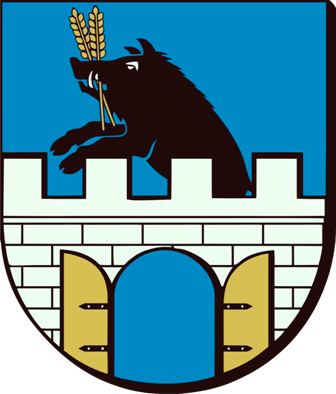 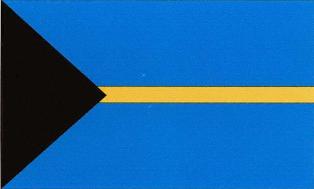 ZA 2021 ROKSzanowni Państwo,	Przedkładam Państwu Raport obrazujący stan naszej Gminy 
w roku 2021. Miniony rok zapisze się w historii gminy jako trudny dla jej mieszkańców oraz dla gospodarki gminy.  Był to rok, który upłynął pod znakiem pandemii COVID-19. Każdy dzień przynosił coś nowego. Swobodne życie mieszkańców zostało poddane ograniczeniom, zmienione zostały zasady nauczania w szkołach. Rok 2021 był pełen obaw jak poradzimy sobie z nowymi, bardzo niebezpiecznymi sytuacjami, jak będą wyglądały dochody finansowe gminy, czy będzie możliwe wykonania zaplanowanych inwestycji. Dziś możemy powiedzieć, że poradziliśmy sobie z tą trudną sytuacją, a mieszkańcy wykazali się odpowiedzialnością przestrzegając nowych zaleceń i obostrzeń.            W Raporcie znajdziecie Państwo informacje dotyczące zadań inwestycyjnych realizowanych w 2021 roku. Ponadto szczegółowo przedstawiono funkcjonowanie oświaty, realizację zadań z zakresu pomocy społecznej oraz działalność instytucji kultury jaką jest biblioteka gminna. Przybliżone zostały realizowane przez gminę zadania, które mają wpływ na  poprawę bezpieczeństwa oraz warunków życia mieszkańców.        Zachęcam wszystkich zainteresowanych, a w szczególności mieszkańców gminy do zapoznania się z Raportem.                                                Z wyrazami szacunku,                                                      Wójt Gminy                                           /-/ Stanisław KomudzińskiI.  WSTĘP		Obowiązek sporządzenia raportu o stanie gminy wynika z art. 28aa ustawy 
o samorządzie gminnym. Raport obejmuje podsumowanie działalności Wójta Gminy Korytnica w roku  2021.II. INFORMACJE OGÓLNEOgólna charakterystyka Gminy Korytnica (w tym demografia)
	Gmina Korytnica jest położona we wschodniej części województwa mazowieckiego, w powiecie węgrowskim. Gmina graniczy: od strony północnej 
z gminami: Stoczek i Łochów, od zachodu z gminami: Jadów, Strachówka i Dobre, od południa z gminą Wierzbno, zaś od wschodu z gminą Liw. Odległości drogowe z miejscowości gminnej wynoszą: do Węgrowa około 15 km, do Siedlec około 50 km, do Warszawy około 80 km. 	Powierzchnia gminy – 180,5 km2, stawia ją w grupie większych obszarowo gmin województwie mazowieckim. W skład gminy wchodzi 41 miejscowości.	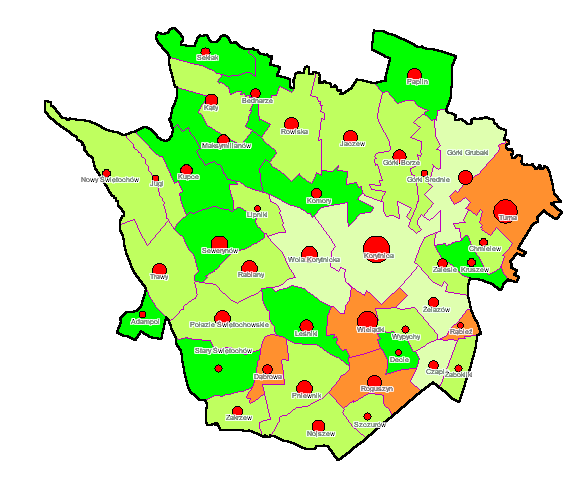 	Gmina ma charakter rolniczy. W jej granicach znajduje się 13,7 tys. ha użytków rolnych o stosunkowo niskiej jakości (wskaźnik według IUNG 60,1 pkt) 
i wysokim udziale trwałych użytków zielonych w ogólnej powierzchni użytków rolnych (32,7%). Przeciętna powierzchnia 1 gospodarstwa rolnego (około 10,4 ha użytków rolnych) jest stosunkowo duża.	Ponad 30% powierzchni gminy objęto różnymi formami ochrony przyrody, które w znacznym stopniu podporządkowują sposób zagospodarowania przestrzennego są to:Otulina Nadbużańskiego Parku Krajobrazowego,Obszar Natura 2000 Dolina Liwca PLB 140002,Obszar Natura 2000 – Ostoja Nadliwiecka PLH 140012.	Przez południową część gminy przebiega droga wojewódzka nr 637 Warszawa-Węgrów, a przez północną, na niewielkim fragmencie, droga krajowa nr 62 (odcinek z Łochowa do Węgrowa). 	W 2021 r.  na terenie Gminy Korytnica działalność gospodarczą prowadziło ok 250 podmiotów zarejestrowanych w Centralnej Ewidencji i Działalności Gospodarczej. Branżowość przedsiębiorstw z obszaru Gminy Korytnica jest zróżnicowana. Wiodącymi gałęziami gospodarki w gminie są m.in. usługi budowlane, handel, usługi motoryzacyjne oraz transport. DEMOGRAFIAPRZYROST NATURALNYSTATYSTYKA MIESZKAŃCÓWIII. INFORMACJE FINANSOWEROK 2021Wykonanie dochodów – 99,48%Udział dochodów majątkowych w dochodach ogółem – 15,27%Dochody majątkowe – 84,28%         Wykonanie dochodów (w tym PIT, CIT)Wykonanie wydatków – 89,81%Udział wydatków majątkowych w wydatkach ogółem – 22,18%Wykonanie wydatków majątkowych w stosunku do planu 80,45%                  Wynik budżetuZmiany wartości środków trwałych, wartości niematerialnych i prawnych oraz inwestycji długoterminowychIV.  INFORMACJA O REALIZACJI  POLITYK, PROGRAMÓW I STRATEGII A. Gospodarka wodno-ściekowaSIEĆ WODOCIĄGOWA W GMINIE KORYTNICA	Zbiorowe zaopatrzenie w wodę jest realizowane przez Związek Międzygminny Wodociągów i Kanalizacji Wiejskich w Węgrowie.	Na terenie Gminy Korytnica  eksploatowane są 2 wodociągi komunalne: 
w Górkach-Grubakach i Pniewniku. 	Poza ujęciami własnymi Gminy woda do celów zaopatrzenia ludności dostarczana  jest z wodociągu komunalnego należącego do Gminy Liw. Stacja wodociągowa Tończa zaopatruje mieszkańców miejscowości Paplin.	Na terenie Gminy Korytnica  z usług wodociągowych korzysta  100 % mieszkańców.	Dane dotyczące wodociągów na terenie Gminy Korytnica:długość czynnej sieci rozdzielczej – 162,2 kmpołączenia prowadzące do budynków mieszkalnych i zbiorowego zamieszkania – 1 938 szt.ilość wyprodukowanej wody:SUW Górki-Grubaki – 310 000 m3   ,SUW Pniewnik – 115 306 m3.SIEĆ KANALIZACJI SANITARNEJ W GMINIE KORYTNICA                  	W zakresie zbiorowego odprowadzania i oczyszczania ścieków, Związek Międzygminny Wodociągów i Kanalizacji Wiejskich w Węgrowie eksploatuje następujące obiekty:Oczyszczalnia ścieków  w Korytnicy	Oczyszczalnia mechaniczno-biologiczna z pogłębionym usuwaniem związków biogennych w procesie defosfatacji,  nitryfikacji i denitryfikacji w  technologii niskoobciążonego osadu czynnego. W oczyszczalni prowadzona jest również przeróbka osadów ściekowych w warunkach stabilizacji tlenowej oraz odwadnianie osadów na prasie taśmowej. Oczyszczalnia ścieków w Korytnicy  przyjmuje ścieki z terenów skanalizowanych miejscowości Korytnica.	Długość sieci kanalizacyjnej Gminy Korytnica wynosi 6,89 km, wykonanych jest 143 podłączeń do zbiorowej sieci kanalizacyjnej. Ilość wyprodukowanych ścieków 
25 415 m3.Przydomowe oczyszczalnie ścieków            Wg stanu na dzień 31.12.2021 r. na terenie Gminy Korytnica wybudowanych jest  521 przydomowych  oczyszczalni ścieków.PRZEDSIĘWZIĘCIA ROZWOJOWO-MODERNIZACYJNE W POSZCZEGÓLNYCH LATACH	W zakresie usługi zbiorowego zaopatrzenia w wodę nadrzędnym celem Związku Międzygminnego Wodociągów i Kanalizacji Wiejskich w Węgrowie jest zapewnienie niezawodności dostawy wody, podwyższenie jakości świadczonych usług. W tym celu  realizowana  jest modernizacja Stacji Wodociągowej w Górkach-Grubakach.	W programie budowy przydomowych oczyszczalni ścieków planuje się zwiększenie ich ilości i objęcie ich działaniem większej liczby mieszkańców Gminy Korytnica.W  roku  2021  zrealizowano następujące przedsięwzięcia:Budowa przydomowych oczyszczalni ścieków w ilości 70 sztuk, 
w następujących miejscowościach: Górki-Grubaki – 9 sztuk, Paplin – 11 sztuk, Sekłak- 10 sztyk, Maksymilianów- 4 sztuki, Korytnica – 7 sztuk, Komory – 2 sztuki, Lipniki – 4 sztuki, Trawy - 6  sztuk, Wola Korytnicka- 2 sztuki, Wielądki - 12 sztuk, Wypychy - 1 sztuka, Rabiany - 2 sztuki. Koszt inwestycji 951 405,00 zł.Przebudowa i nadbudowa pompowni wody w Chmielewie oraz stacji uzdatniania wody w Górkach-Grubakach.  Koszt inwestycji 2 724 817,68 zł.	W  roku  2022  przewiduje  się  aktualizację  planu  w  zakresie  uzupełnienia harmonogramu o następujące przedsięwzięcia:Budowę przydomowych oczyszczalni ścieków w ilości 134 sztuki. Kontynuacja inwestycji rozpoczętej w 2021 r. Szacowany koszt: 1 852 489,00 zł.Kontynuacja rozpoczętej w 2021 r. przebudowy i nadbudowy pompowni wody w Chmielewie oraz stacji uzdatniania wody 
w Górkach-Grubakach. Szacowany koszt inwestycji 2 791 038,73 zł.B. Studium uwarunkowań i kierunków zagospodarowania przestrzennego Gminy Korytnica i miejscowy plany zagospodarowania przestrzennego.	Podstawowym dokumentem planistycznym określającym politykę przestrzenną gminy, w tym lokalne zasady zagospodarowania przestrzennego jest Studium uwarunkowań i kierunków zagospodarowania przestrzennego Gminy Korytnica, które zostało przyjęte przez Radę Gminy Korytnica w dniu 30 marca 2012 r. – uchwała nr XXI/96/2012. 	W 2004 r. Gmina Korytnica opracowała miejscowy plan zagospodarowania przestrzennego   dla części wsi Adampol, Połazie, Dąbrowa, Leśniki, Wielądki, Decie, Wypychy, Żelazów, Rąbież, Żabokliki,   Gmina Korytnica pod system rurociągów naftowych „Przyjaźń” łącznie z infrastrukturą towarzyszącą oraz światłowodem (UCHWAŁA NR XXIII/109/04 RADY GMINY KORYTNICA z dnia 17 grudnia 2004r.). 	W czerwcu 2020 r. Rada Gminy Korytnica uchwaliła miejscowy plan zagospodarowania przestrzennego dla części obszaru Gminy Korytnica, obejmującego części obrębów wsi Adampol, Czaple, Dąbrowa, Decie, Korytnica, Kruszew, Leśniki, Nojszew, Pniewnik, Połazie Świętochowskie, Rabiany, Rąbież, Roguszyn, Sewerynów, Stary Świętochów, Szczurów, Trawy, Wielądki, Wola Korytnicka, Wypychy, Zakrzew, Zalesie, Żabokliki, Żelazów (UCHWAŁA Nr  XXIV/125/20 RADY GMINY KORYTNICA z dnia 15.06.2020 r. opubl. Dz. Urz. Woj. Maz. z 2020 r. poz. 8264).W planie określono:przeznaczenie terenów oraz linie rozgraniczające tereny o różnym przeznaczeniu lub różnych zasadach zagospodarowania,zasady ochrony i kształtowania ładu przestrzennego,zasady ochrony środowiska, przyrody i krajobrazu,zasady kształtowania krajobrazu,zasady ochrony dziedzictwa kulturowego i zabytków, w tym krajobrazów kulturowych, oraz dóbr kultury współczesnej,wymagania wynikające z potrzeb kształtowania przestrzeni publicznych,zasady kształtowania zabudowy oraz wskaźniki zagospodarowania terenu, maksymalną i minimalną intensywność zabudowy jako wskaźnik powierzchni całkowitej zabudowy w odniesieniu do powierzchni działki budowlanej, minimalny udział procentowy powierzchni biologicznie czynnej w odniesieniu do powierzchni działki budowlanej, maksymalną wysokość zabudowy, minimalną liczbę miejsc do parkowania w tym miejsca przeznaczone na parkowanie pojazdów zaopatrzonych w kartę parkingową i sposób ich realizacji oraz linie zabudowy i gabaryty obiektów,granice i sposoby zagospodarowania terenów lub obiektów podlegających ochronie, ustalonych na podstawie przepisów odrębnych,szczegółowe zasady i warunki scalania i podziału nieruchomości objętych planem,szczególne warunki zagospodarowania terenów oraz ograniczenia w ich użytkowaniu, w tym zakazy zabudowy,zasady modernizacji, rozbudowy i budowy systemów komunikacji 
i infrastruktury technicznej,sposoby i termin tymczasowego zagospodarowania, urządzania 
i użytkowania terenów,stawki procentowe, służące naliczeniu jednorazowej opłaty z tytułu wzrostu wartości nieruchomości spowodowanego uchwaleniem planu,minimalną powierzchnie nowo wydzielonych działek budowlanych.	Gmina Korytnica w 2021 r. wydała łącznie 69 decyzji administracyjnych 
w sprawie ustalenia zasad zagospodarowania i zabudowy, w tym 68 decyzji 
o warunkach zabudowy z przeznaczeniem pod zabudowę mieszkaniową, usługową, gospodarczą,  magazynową  i  zagrodową  oraz  1  decyzje  o  ustaleniu  lokalizacji inwestycji celu publicznego.	Ponadto na wnioski zainteresowanych wydano 218 zaświadczeń 
o przeznaczeniu    nieruchomości    w    miejscowym    planie zagospodarowania przestrzennego, lub o jego braku, które przez wnioskodawców zostały przedłożone u notariuszy, w bankach, w biurach geodezyjnych.	Na terenie Gminy Korytnica w ubiegłym roku nadano 25 numerów porządkowych dla nowo wybudowanych budynków.C. Ochrona środowiska         W ramach  działań z zakresu ochrony środowiska w 2021 roku zutylizowano 167,35 Mg odpadów zawierających azbest pochodzących z terenu 65 nieruchomości. Gmina Korytnica z własnych środków sfinansowała zadanie unieszkodliwienia 
i utylizacji materiałów zawierających azbest przeznaczając na ten cel kwotę 
w wysokości 70 070,40 zł.PROGRAM USUWANIA I UTYLIZACJI MATERIAŁÓW ZAWIERAJĄCYCH AZBEST NA TERENIE GMINY KORYTNICA W LATACH 2009 – 2032  wypełnia obowiązek posiadania takiego dokumentu wynikający z zapisów ustawowych, otwiera drogę sięgnięcia po dofinansowanie do działań związanych z demontażem, transportem 
i składowaniem (utylizacją) wyrobów azbestowych, ponadto jego realizacja   wpływa znacząco na polepszenie jakości powietrza, a tym samym zwiększa komfort życia w gminie, poprawiając stan środowiska naturalnego.Program dostępny na stronie www.bip.korytnica.plW sprawozdaniu za rok 2021 wykazano następujące ilości odpadów  komunalnych:	Zgodnie z  ustawą o ochronie zwierząt Rada Gminy Korytnica w 2021 roku uchwaliła Program opieki na zwierzętami bezdomnymi oraz zapobiegania bezdomności zwierząt.  Zadania gminy, które zgodnie z w/w ustawą są zawarte 
w Programie to: zapewnienie bezdomnym zwierzętom miejsca w schronisku dla zwierząt; opieka nad wolno żyjącymi kotami w tym ich dokarmianie;odławianie bezdomnych zwierząt;obligatoryjna sterylizacja albo kastracja zwierząt w schroniskach dla zwierząt;poszukiwanie właścicieli dla bezdomnych zwierząt;usypianie ślepych miotów; wskazanie gospodarstwa rolnego w celu zapewnienia miejsca dla zwierząt gospodarskich; zapewnienie całodobowej opieki weterynaryjnej w przypadkach zdarzeń drogowych z udziałem zwierząt. 	W 2021 roku Gmina przekazała do schroniska Happy Dog w Sobolewie, 
z którym miała podpisaną umowę, 6 bezdomnych psów (koszt 13 284,00 zł). Dofinansowała sterylizację 6 suczek i 5 kotek oraz kastrację 1 psa (koszt 2 707,00 zł). Zakupiła karmę w celu dokarmiania bezdomnych psów i kotów (koszt 216,28 zł).D. Wieloletni program gospodarowania mieszkaniowym zasobem gminy Korytnica na lata 2021 - 2026 	Wieloletni program gospodarowania mieszkaniowym zasobem gminy Korytnica na lata 2021 – 2026 Uchwała Nr XXXIV/191/21 Rady Gminy Korytnica z dnia 23 kwietnia 2021 r. w sprawie uchwalenia wieloletniego programu gospodarowania mieszkaniowym zasobem Gminy Korytnica na lata 2021-2026. Mieszkaniowy zasób Gminy Korytnica obejmuje 19 lokali o łącznej powierzchni 1106,48 m2.	Gmina w świetle obowiązujących przepisów zobowiązana jest do zaspakajania potrzeb mieszkaniowych wspólnoty samorządowej. W celu wywiązania się z tego obowiązku Gmina w ramach najmu socjalnego zapewniła lokal 5 - osobowej rodzinie. V. DZIAŁALNOŚĆ INWESTYCYJNAA. Realizacja inwestycji, remontów oraz bieżące utrzymanie dróg	Ogółem na drogi gminne w 2021 roku wydano 2 672 567,47 zł, w tym na zadania inwestycyjne 2 132 064,36 zł, na remonty i bieżące utrzymanie 540 503,11  zł.Wykonano przebudowę drogi  gminnej wewnętrznej  w miejscowości Szczurów   o łącznej długości 0,84 km.  Koszt ogółem to kwota 334 233,83 zł, w tym wartość robót budowlanych 323 233,83 zł, projekt techniczny  7 000,00  zł, nadzór inwestorski 4,000 zł.Wykonano przebudowę drogi gminnej Korytnica-Jaczew  o łącznej długości 0,99 km.  Koszt ogółem to kwota 408 021,13 zł, w tym wartość robót budowlanych 390 721,06 zł, nadzór inwestorski  4 000,00 zł, projekt techniczny 8 000,00 zł, tablica informacyjna 380,07 zł, mapa do celów projektowych 4 920,00 zł. Wykonano przebudowę dróg wewnętrznych w miejscowości Korytnica 
o łącznej długości 0,48 km.  Koszt ogółem to kwota 231 961,25 zł, w tym wartość robót budowlanych  217 954,78 zł, projekt 6 000,00 zł, nadzór inwestorski 3 000,00 zł, mapa do celów projektowych 2 214,00 zł.Wykonano przebudowę dróg  wewnętrznych   w miejscowości Górki Borze 
o łącznej długości 0,56 km.  Koszt ogółem to kwota 218 643,68 zł, w tym wartość robót budowlanych 207 643, 68 zł, projekt 8 000,00 zł, nadzór inwestorski 3 000,00 zł. Wykonano przebudowę drogi wewnętrznej w miejscowości Leśniki o łącznej długości 0,6 km.  Koszt ogółem to kwota 226 954,78 zł, w tym wartość robót budowlanych  217 954,78 zł, projekt 6 000,00 zł, nadzór inwestorski 3 000,00 zł.Wykonano przebudowę drogi wewnętrznej   w miejscowości Nojszew   
o łącznej długości 0,48 km.  Koszt ogółem to kwota 170 854,93 zł, w tym wartość robót budowlanych 160 354,93 zł, projekt 7 500,00 zł, nadzór inwestorski 3 000,00  zł.Wykonano przebudowę drogi  wewnętrznej   w miejscowości Bednarze 
o łącznej długości 0,36 km.  Koszt ogółem to kwota 162 961,15 zł, w tym wartość robót budowlanych 154 461,15 zł, projekt 5 500,00 zł, nadzór inwestorski 3 000,00 zł. Wykonano przebudowę drogi gminnej w miejscowości Połazie Świętochowskie. Koszt ogółem to kwota 370 433,61 zł, w tym wartość robót budowlanych 361 433,61 zł, projekt 5 000,00 zł, nadzór inwestorski 4 000,00 zł.Realizacja inwestycji  w zakresie budynków i budowli. Modernizacja świetlicy wiejskiej w Górkach-Grubakach. Wartość inwestycji ogółem 279 866 ,74 zł, w tym nadzór inwestorski 4 500, 00 zł, roboty elektryczne 3 075,00 zł.Budowa oświetlenia ulicznego w Sewerynowie. Wartość zadania 148 594,12 zł.B. Inwestycje w zakresie bezpieczeństwa i porządku publicznego	Gmina Korytnica przekazała nieodpłatnie jednostkom OSP Korytnica, Jaczew 
i Kąty, wyposażenie i urządzenia do działań ratowniczych wartości  54 977,93 zł.VI. GOSPODARKA NIERUCHOMOŚCIAMI 	W zasobie nieruchomości Gminy Korytnica, na dzień 31.12.2021 r., znajdowały się tereny o łącznej powierzchni 367,4526 ha, w tym:tereny oddane w użytkowanie wieczyste – 0,4035 ha,tereny oddane w użytkowanie pod placówki oświatowe – 6,7427 ha,tereny pozostałe – 360,3064ha. Nieruchomości gminne, wg stanu na dzień 31 grudnia 2021 r., w liczbie  
1.028 zlokalizowane  były   w   41   obrębach   ewidencyjnych: Adampol (6 działek), Bednarze (67 działek), Chmielew (38 działek), Czaple (21 działek), Dąbrowa (9 działek), Decie (14 działek), Górki Borze (47 działek), Górki-Grubaki (73 działki), Górki Średnie (26 działek), Jaczew (58 działek), Jugi (7 działek),  Kąty (25 działek), Komory (26 działek), Korytnica (44 działki), Kruszew (19 działek), Kupce (18 działek), Leśniki (24 działki), Lipniki (8 działek), Maksymilianów (28 działek), Nojszew (28 działek), Nowy Świętochów (18 działek), Paplin (37 działek), Pniewnik (23 działki), Połazie Świętochowskie (26 działek), Rabiany (21 działek), Rąbież (23 działki), Roguszyn (29 działek), Rowiska (37 działek), Sekłak (14 działek), Sewerynów (20 działek), Stary Świętochów (18 działek), Szczurów (7 działek), Trawy (15 działek), Turna (28 działek), Wielądki (18 działek), Wola Korytnicka (26 działek), Wypychy (15 działek), Zakrzew (12 działek), Zalesie (13 działek), Żabokliki (15 działek), Żelazów (27 działek).Powierzchnia poszczególnych użytków gruntowych przedstawia się następująco: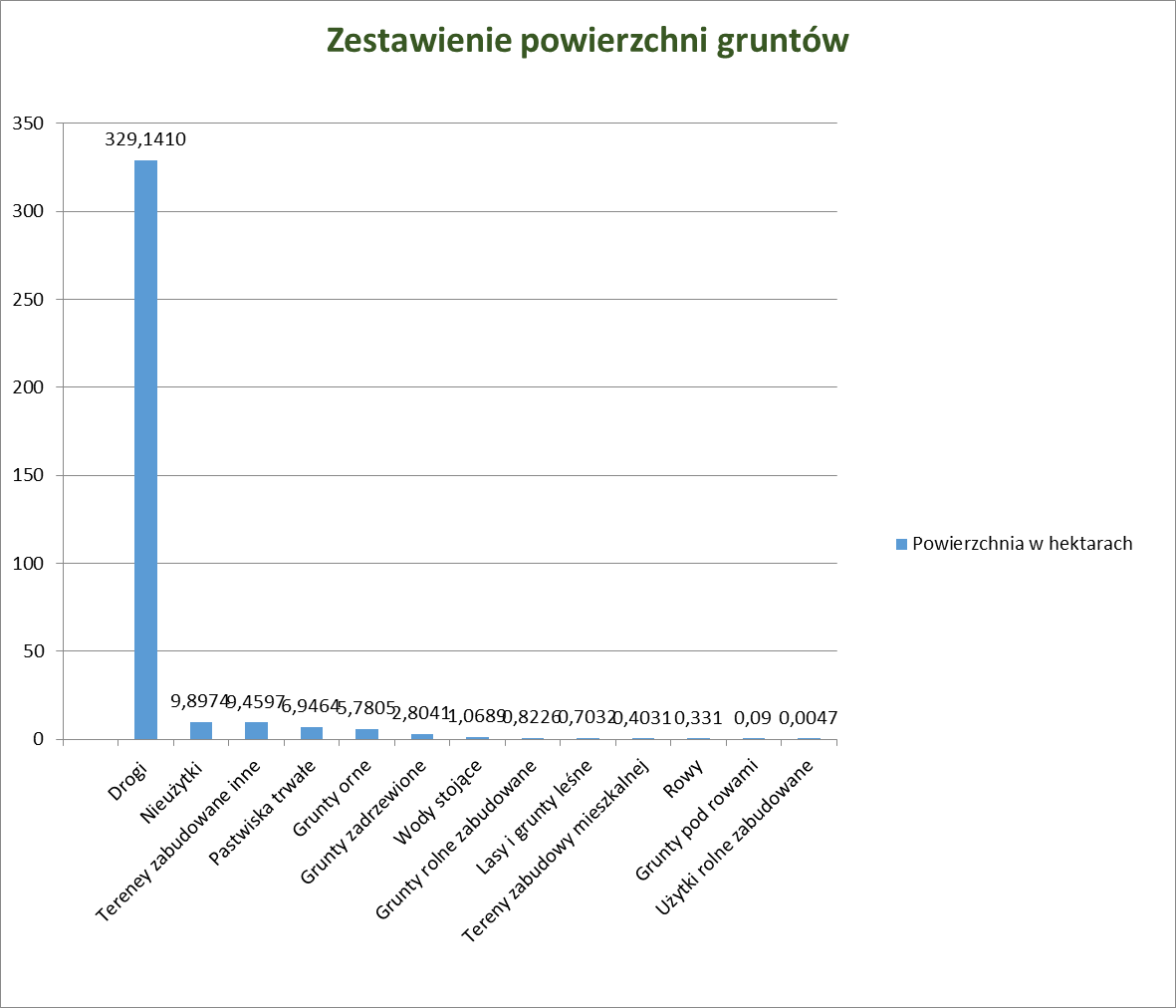 	W 2021 roku w Gminie Korytnica obowiązywał Plan wykorzystania gminnego zasobu nieruchomości Gminy Korytnica na lata 2020-2022. Zgodnie z Planem 
w 2021 r. gminny zasób nieruchomości został powiększony o działkę nr 76/11 
o pow. 0,0085 ha, obręb Sekłak, przekazaną Gminie Korytnica w drodze darowizny przez osobę fizyczną z przeznaczeniem pod poszerzenie drogi gminnej. 	W 2021 r. Wójt Gminy Korytnica wystąpił do Wojewody Mazowieckiego 
z wnioskiem złożonym w trybie art. 73 ustawy z dnia 13 października 1998 r. Przepisy wprowadzające ustawy reformujące administrację publiczną (Dz. U. 
Nr 133 poz. 872 ze zm.) o wydanie decyzji stwierdzającej nabycie przez Gminę Korytnica z mocy prawa, z dniem 1 stycznia 1999 roku prawa własności nieruchomości położonej w obrębie Chmielew gmina Korytnica, oznaczonej 
w ewidencji gruntów jako działka nr 11/2 o pow. 0,01 ha, zajętej w dniu 31 grudnia 1998 roku pod część drogi publicznej nr „3617015 – gr. Gminy Liw – Turna – Żelazów – Roguszyn” położonej w miejscowości Chmielew. W wyniku prowadzonego postępowania administracyjnego Wojewoda Mazowiecki w dniu 
12 listopada 2021 r. wydał decyzję Nr 597/S/2021 stwierdzającą nabycie przez Gminę Korytnica z mocy prawa z dniem 1 stycznia 1999 r. w/w nieruchomości.  VII.  BEZPIECZEŃSTWO PUBLICZNEGminna Straż PożarnaOchrona p. pożarowa w gminie Korytnica w 2021 w rokuNa terenie gminy Korytnica działa 13 jednostek Ochotniczych Straży Pożarnych (OSP Korytnica, OSP Rabiany, OSP Kąty, OSP Wola Korytnicka, OSP Jaczew, OSP Leśniki, OSP Rowiska, OSP Roguszyn, OSP Trawy, OSP Zakrzew, OSP Żelazów, OSP Wielądki, OSP Nojszew):5 typu„ S”-tj. z samochodami pożarniczymi /w tym 1 w KSRG/8 typu„ M”-tj. z motopompą.	Jednostki OSP dysponują następującym sprzętem do działań ratowniczo-gaśniczych:samochody pożarnicze średnie – 6 szt.,łódź ratownicza - 1 szt.,przyczepa podłodziowa  -1 szt.,sprzęt hydrauliczny ratownictwa drogowego -1 kpl,motopompy pływające - 4 szt.,motopompy szlamowe - 4 szt.,torba ratownictwa medycznego - 1 szt.,piła ręczna do cięcia szkła klejonego - 1 szt.,sygnalizator bezruchu i temperatury - 1 szt.,radiotelefony samochodowe - 6 szt.,aparaty powietrzne COMPACT – 2 szt.,zabezpieczenie poduszki kierowcy w walizce – 1 szt.,zestaw szkoleniowy do AED – 1 szt.,zestaw akcesoriów do wyciągarki – 1 szt.,oraz piły mechaniczne do drewna, radiotelefony przenośne, agregaty prądotwórcze, ubrania do pracy w środowisku wodnym, kamizelki ratunkowe, sprzęt do ratownictwa lądowego.Statystyka interwencji jednostek OSP (w latach 2020 - 2021):Wykaz interwencji poszczególnych  jednostek OSP (w latach 2020-2021)	Poza wymienioną statystyką jednostki OSP współdziałały z innymi służbami ratowniczymi w ograniczeniu skutków epidemii.  W zakresie działalności informacyjno-szkoleniowej zorganizowano:szkolenia:  5 strażaków  ukończyło  szkolenie podstawowe strażaków ratowników ochotniczych straży pożarnych.strażacy od początku pandemii  COVID –19 są zaangażowani w akcję informowania społeczeństwa o zagrożeniu epidemią. VIII. REALIZACJA UCHWAŁ RADY GMINY	Informacja Wójta Gminy o realizacji uchwał Rady Gminy za rok 2021IX. OŚWIATA I EDUKACJAA. Wstęp	Obowiązki związane z edukacją publiczną są jednym z najważniejszych zadań nakładanych przez ustawę o samorządzie gminnym. Na gminie spoczywa prowadzenie sieci publicznych przedszkoli o szkół podstawowych , a także zapewnienie dowożenia uczniów do tych szkół. Zgodnie z art. 10 ustawy Prawo oświatowe  organ prowadzący szkołę lub placówkę odpowiada za jej działalność. Do zadań organu prowadzącego szkołę lub placówkę należy w szczególności: zapewnienie warunków działania szkoły lub placówki, w tym bezpiecznych 
i higienicznych warunków nauki, wychowania i opieki; zapewnienie warunków umożliwiających stosowanie specjalnej organizacji nauki i metod pracy dla dzieci i młodzieży objętych kształceniem specjalnym; wykonywanie remontów obiektów szkolnych oraz zadań inwestycyjnych 
w tym zakresie; zapewnienie obsługi administracyjnej, w tym prawnej, obsługi finansowej; wyposażenie szkoły lub placówki w pomoce dydaktyczne i sprzęt niezbędny do pełnej realizacji programów nauczania, programów wychowawczo-profilaktycznych, przeprowadzania egzaminów oraz wykonywania innych zadań statutowych; wykonywanie czynności w sprawach z zakresu prawa pracy w stosunku do dyrektora szkoły lub placówki 	Również z art. 11 ust. 2 w/w ustawy wynika, że zapewnienie kształcenia, wychowania i opieki, w tym kształcenia specjalnego i profilaktyki społecznej, jest zadaniem oświatowym gmin w przedszkolach oraz w innych formach wychowania przedszkolnego, o których mowa w art. 32 ust. 2, a także w szkołach, o których mowa w art. 8 ust. 15 ustawy Prawo oświatowe. 	W praktyce obowiązek ten realizowany jest poprzez sieć utworzonych 
i utrzymywanych szkół, które swym zasięgiem obejmują wszystkie miejscowości, w tzw. obwodach szkolnych zatwierdzonych uchwałami Rady Gminy. Sieć szkół i przedszkoli na terenie gminy KorytnicaZespół Szkolno – Przedszkolny w Korytnicyte.25/6612494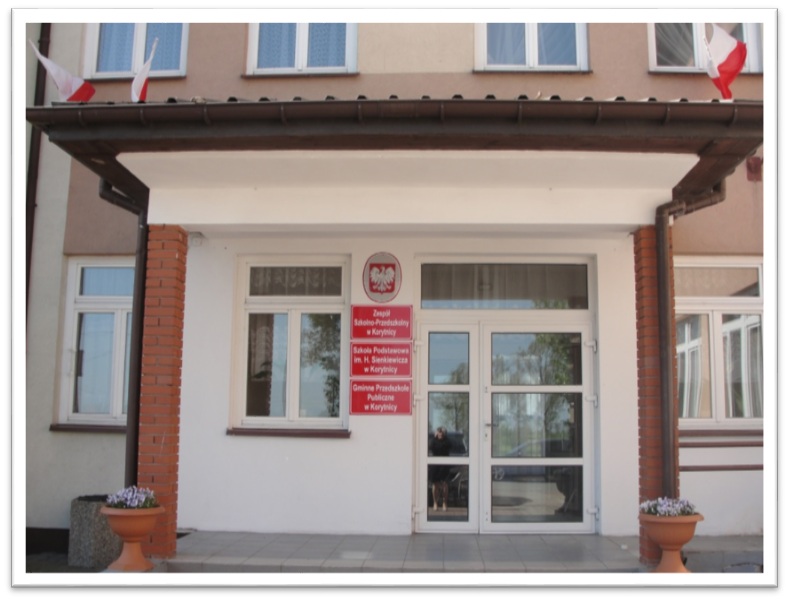 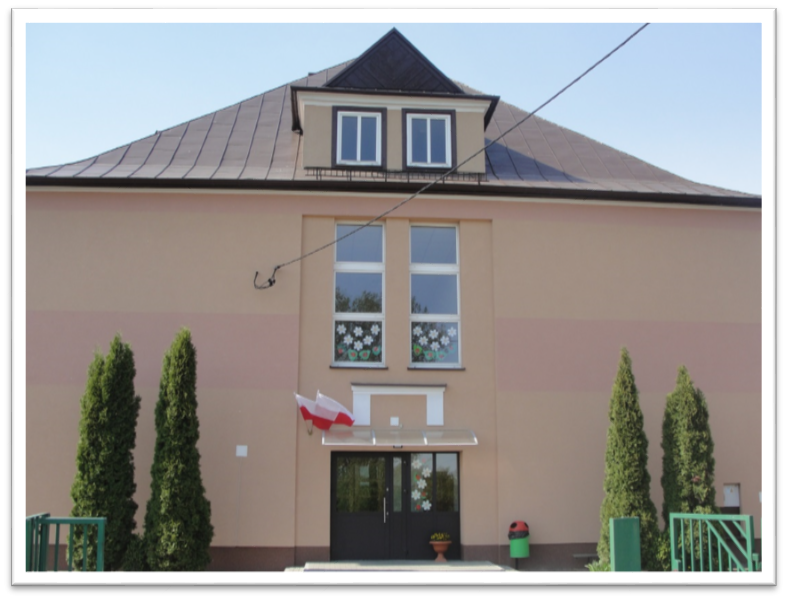 Szkoła Podstawowa w Maksymilianowietel.25/6612269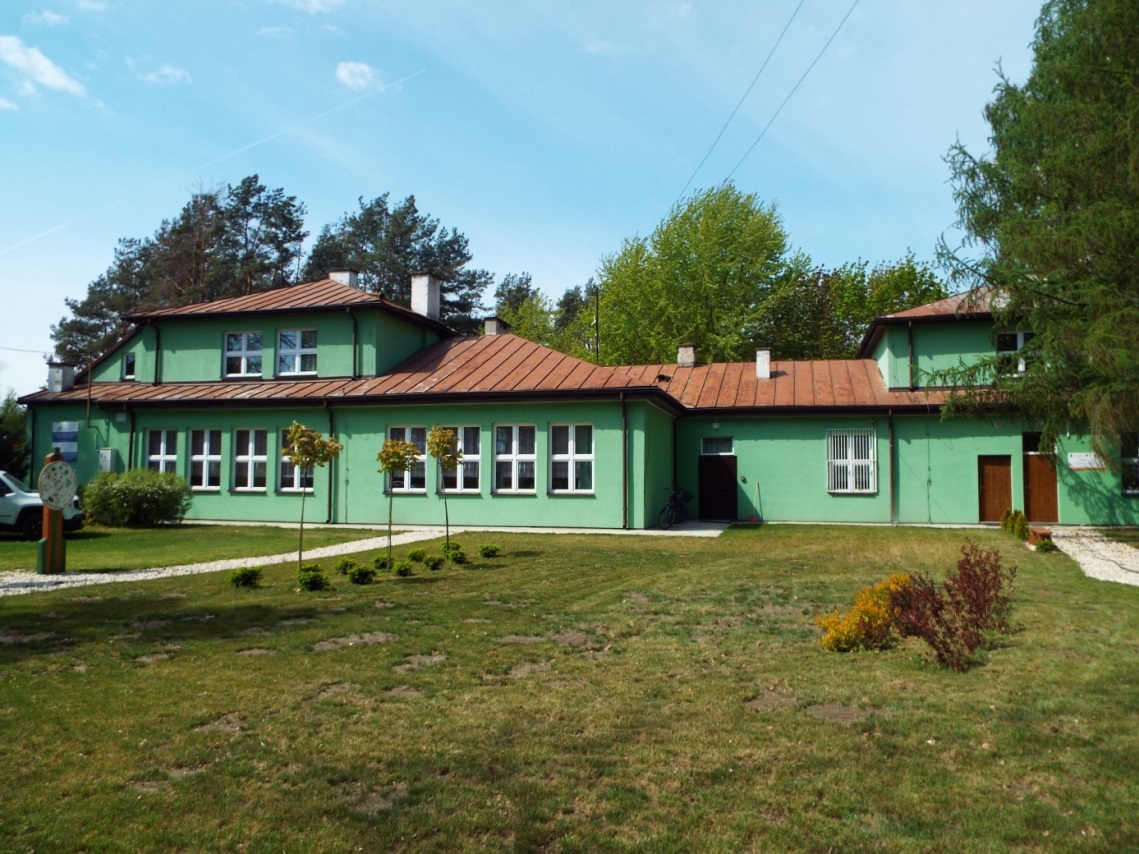 Szkoła Podstawowa w Sewerynowietel.25/6614319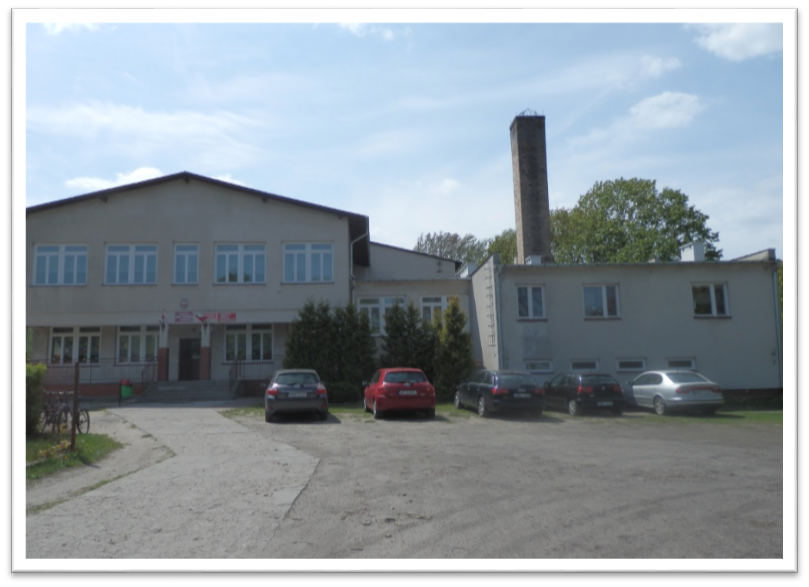 Szkoła Podstawowa w Górkach-Grubakachtel.25/6612285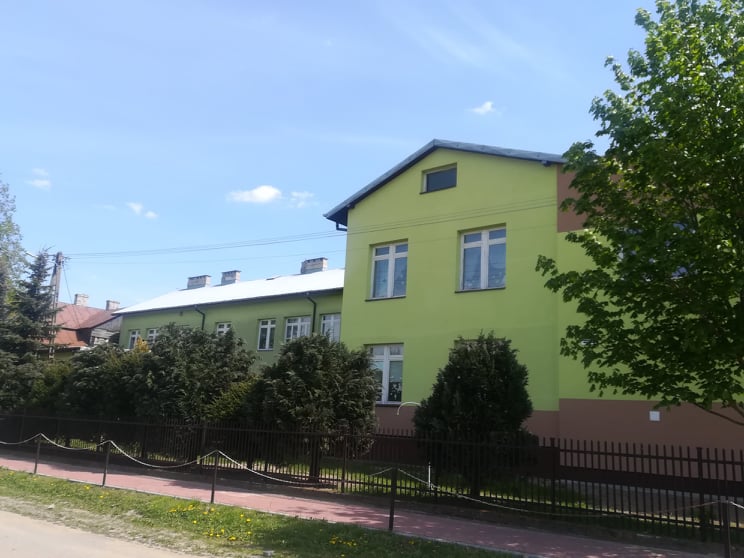 Szkoła Podstawowa w Pniewnikutel. 25/6613226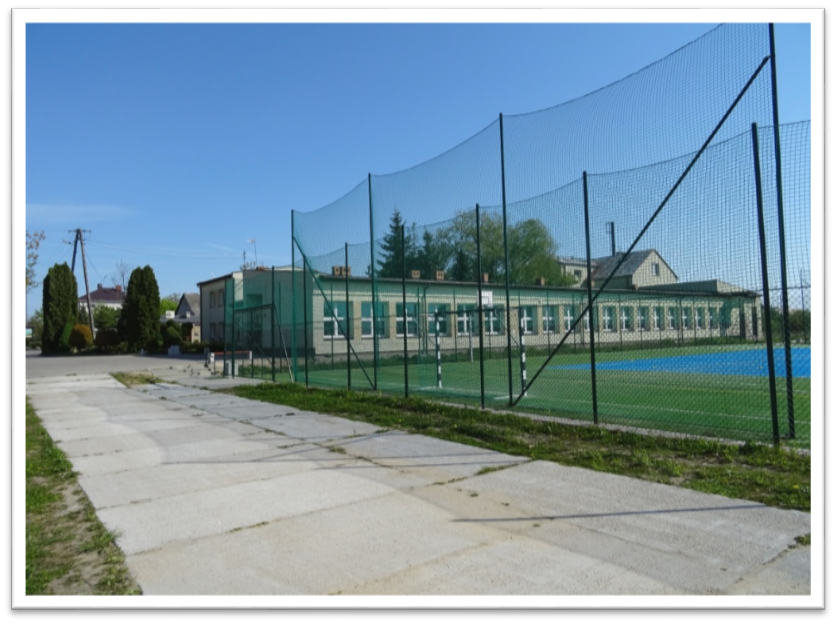 Wydatki na oświatę, to ogromna część budżetu gminy. Źródła wydatków na oświatę to subwencja oświatowa, dotacje, środki własne gminy i inne. 	Przepisy określające zasady finansowania oświaty stanowią, że liczba uczniów jest podstawowym elementem podziału subwencji oświatowej 
w budżecie państwa. Szkoły o małej liczbie uczniów generują zdecydowanie wyższe koszty, stąd też uwzględniając nasze uwarunkowania chcąc jednocześnie zapewnić odpowiedni poziom kształcenia zmuszeni jesteśmy do ponoszenia zdecydowanie wyższych nakładów. 	Dodatkowe czynniki niezależne od jednostki samorządu terytorialnego takie jak: regulacje płacowe, urlopy dla poratowania zdrowia, awans zawodowy, obowiązek udzielania pomocy materialnej uczniom, koszty nauczania indywidualnego i pomocy psychologiczno - pedagogicznej oraz innych form zajęć dodatkowych powodują konieczność angażowania przez jednostkę samorządu terytorialnego znaczących środków. W 2021 roku wydatki na oświatę wyniosły: 12.232 973,99 zł. B. Liczba uczniówC. Zatrudnienie w szkołach i przedszkolach w roku szkolnym 2021/2022 	Zatrudnienie nauczycieli w danym roku szkolnym w placówkach oświatowych jest podyktowane zatwierdzonym przez  organ prowadzący arkuszem organizacji roku szkolnego. Jest to związane z liczbą oddziałów 
w poszczególnych placówkach, liczbą godzin wynikającą z podziału na grupy, liczbą  godzin nauczania danego przedmiotu i poziomów nauczania zgodnie 
z ramowymi planami nauczania Ministra Edukacji i Nauki.D. Wyniki zewnętrznego egzaminu ósmoklasisty	Egzamin ósmoklasisty jest przeprowadzany w formie pisemnej. Egzamin ósmoklasisty obejmuje następujące przedmioty: język polski, matematykę, język obcy nowożytny. Egzamin ósmoklasisty z każdego przedmiotu jest przeprowadzany innego dnia. Celem egzaminu jest obiektywne zbadanie poziomu wiedzy i umiejętności uczniów na zakończenie etapu kształcenia gimnazjalnego, a w przypadku egzaminu ośmioklasisty na zakończenie etapu szkoły podstawowej. Należy podkreślić, że egzaminy zewnętrzne dają informacje mierzalne, ale same wyniki niepełnie przedstawiają pracę szkoły. 	
	Wyniki egzaminów zewnętrznych są i muszą być wykorzystywane w ocenie jakości pracy szkoły, ale należy pamiętać o tym, że cały proces edukacyjny musi być ukierunkowany na systematyczny rozwój ucznia i nie może być ograniczony 
i podporządkowany jedynie egzaminowi. Należy jednak zaznaczyć, iż wyniki egzaminów zewnętrznych dają wskazówki na jakich obszarach działań edukacyjnych należy skupiać uwagę, dokonywać określonych korekt i modyfikacji.		Wyniki egzaminu ośmioklasistyUczniowie przystąpili do egzaminu ośmioklasisty z trzech przedmiotów: język polski, matematyka,  język angielski a wyniki przedstawiają się następująco:E. Dowożenie uczniów	Z ustawy  Prawo oświatowe wynika, że  na gminie spoczywa obowiązek organizacji dowozów szkolnych. Obecnie dzieci dowożone są do szkół autobusami komunikacji publicznej.Uczniowie dowożeni na koszt gminy	Realizując  zadanie wynikające z art. 32 i 39 ustawy Prawo oświatowe dotyczące dowożenia uczniów niepełnoprawnych realizujących obowiązek szkolny lub obowiązek nauki dowożone są dzieci do specjalnego Ośrodka szkolno – wychowawczego busem, oraz samochodami własnymi rodziców.Na dowożenie dzieci w 2021 roku wydatkowano kwotę 393.312,12.F. Stypendia szkolne, wyprawka szkolna, kształcenie młodocianych	Realizując zadanie wynikające z rozdziału 8a ustawy o systemie oświaty 
i rozdz. 8 ustawy z dnia 29 listopada 2017 r. o finansowaniu zadań oświatowych(Dz.U. 2017.2203 z późn. zm.) rozpatrzono wnioski i wydano decyzje Wójta Gminy Korytnica przyznające stypendia dla uczniów zamieszkałych na terenie Gminy Korytnica. Świadczenia pomocy materialnej o charakterze socjalnym są przyznawane na wniosek rodziców, pełnoletniego ucznia lub dyrektora szkoły. Z tej formy wsparcia skorzystało w roku 2021 - 65 uczniów zamieszkałych na terenie gminy Korytnica. 	Na powyższe zadanie przyznano dotację. Warunkiem zrealizowania tego zadania jest dofinansowanie 20% ze środków własnych jednostki samorządu.  Ogólna kwota wydatkowana na stypendia i zasiłki szkolne wynosi 73.692,00  zł.	Zgodnie z art. 122 ustawy Prawo oświatowe, na podstawie wniosku złożonego przez pracodawcę, Wójt przyznał dofinansowanie kosztów kształcenia młodocianych pracowników. W 2021 roku na dofinansowanie kosztów kształcenia wydano 6 decyzji, na łączną kwotę 40.405,00 zł. G. Zadania inwestycyjne i remonty obiektów szkolnych 	Zgodnie z art. 10 ust.1 pkt 1 i 3 ustawy Prawo oświatowe organ prowadzący ma za zadanie zapewnić bezpieczne i higieniczne warunki nauki, wychowania 
i opieki między innymi poprzez wykonywanie remontów oraz zadań inwestycyjnych.	W 2021 roku wykonano następujące prace inwestycyjno - remontowe:Trwa budowa Sali gimnastycznej  przy szkole Podstawowej w Pniewniku. 
W 2021 roku wydatkowano kwotę 1.554.616,00 zł.Wykonano remont elewacji ściany sali gimnastycznej przy ZSP w Korytnicy.H. Środki pozabudżetowe 	Dofinansowanie wyposażenia w pomoce dydaktyczne niezbędne do realizacji podstawy programowej z przedmiotów przyrodniczych w szkołach podstawowych z 0,4% rezerwy części oświatowej subwencji ogólnej uzyskała szkoła Podstawowa w Górkach Grubakach. Otrzymała kwotę 38.205,00 zł. 	W ramach programu Poznaj Polskę z Ministerstwa Edukacji i Nauki Gmina Korytnica otrzymała kwotę 28.261,75 zł. Z dofinansowania skorzystały wszystkie szkoły, które zorganizowały wycieczki dla uczniów.	Szkoły podstawowe z terenu Gminy Korytnica otrzymały dofinansowanie na zakup pomocy dydaktycznych w ramach programu Laboratoria Przyszłości.X. POMOC SPOŁECZNAA. SYTUACJA DEMOGRAFICZNO - SPOŁECZNA	Według stanu na 31 grudnia 2021 roku, liczba ludności gminy Korytnica wyniosła 6 047 osób, z czego 48,21% stanowiły kobiety, a 51,79% mężczyźni. Struktura ludności gminy przedstawiała się następująco: osoby w wieku przedprodukcyjnym stanowiły 19,05%, osoby w wieku produkcyjnym 60,43%, 
a w wieku poprodukcyjnym 20,52%. W stosunku do 2020 roku liczba ludności spadła o 1,80 %. Według stanu na 31 grudnia 2021 roku liczba osób bezrobotnych zarejestrowanych w gminie Korytnica wynosiła 109 osób, w tym 57,80% stanowiły kobiety, 42,20% mężczyźni. Stopa bezrobocia w gminie wyniosła 2,98%. Udział długotrwale bezrobotnych w stosunku do ogólnej liczby ludności wyniósł 0,96%. W zasobach infrastruktury społecznej gminy nie ma żłobków, są cztery szkoły 
z oddziałami przedszkolnymi oraz zespół szkół szkolno-przedszkolny,  które dysponowały w 2021 roku 115 miejscami. B. DANE O KORZYSTAJĄCYCH Z POMOCY I WSPARCIA	Pomoc i wsparcie w gminie Korytnica z pomocy społecznej w 2021 roku uzyskało 212 osób, co stanowiło 3,5% wszystkich mieszkańców gminy. W stosunku do 2020 roku, łączna liczba osób korzystających z pomocy i wsparcia zmniejszyła się o 41 osób. Natomiast liczba rodzin, którym przyznano świadczenie z pomocy społecznej zmniejszyła się w stosunku do roku poprzedniego o 174 osoby. 
W gminie Korytnica najczęściej występującymi przyczynami trudnej sytuacji życiowej osób i rodzin, a jednocześnie powodami ubiegania się o pomoc społeczną, wskazanymi przez ośrodki pomocy społecznej w 2021 roku było kolejno: długotrwała lub ciężka choroba, ubóstwo, niepełnosprawność, bezradność 
w sprawach opiekuńczo-wychowawczych i prowadzenia gospodarstwa domowego oraz bezrobocie. Poniżej prezentujemy w formie graficznej i tabelarycznej szczegółowe dane dotyczące: liczby rodzin i osób korzystających z pomocy społecznej oraz powodów udzielenia pomocy i wsparcia a także wskaźnika pracy socjalnej.Tab. Liczba osób korzystających ze świadczeń na podstawie wydanych decyzji.  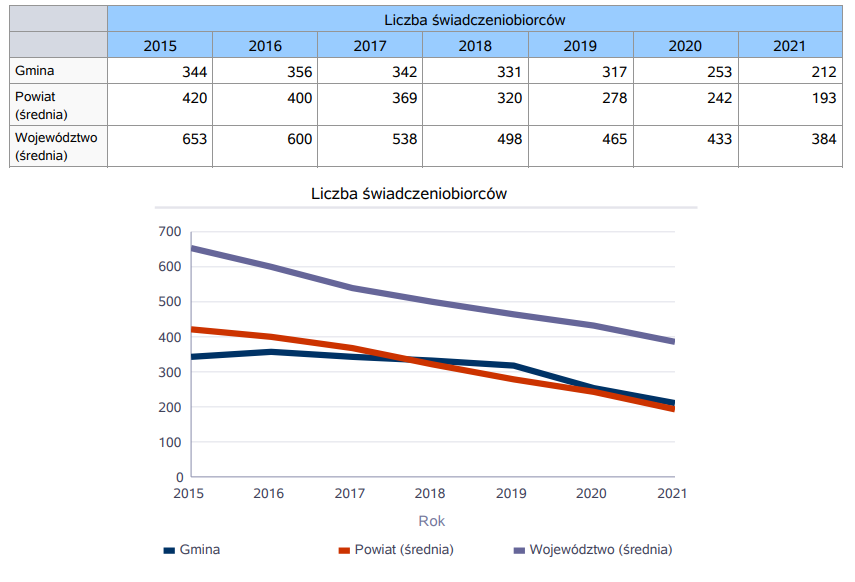 Tab. Liczba rodzin i liczba osób w rodzinach korzystających z pomocy społecznej.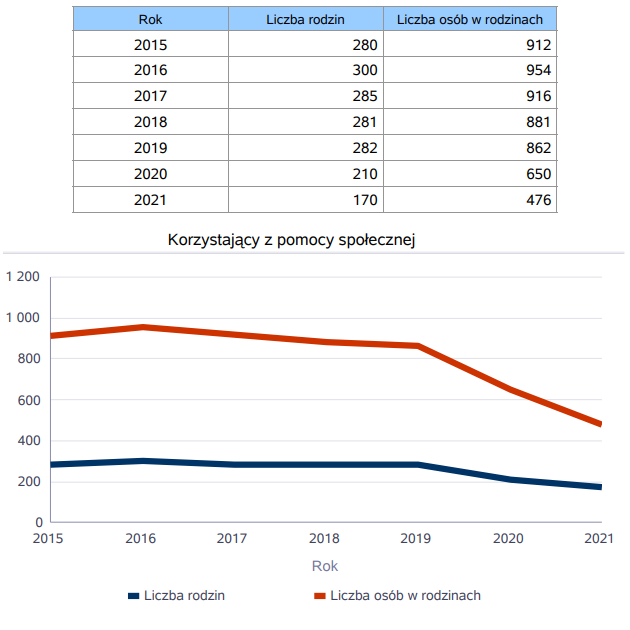 Tab. Liczba rodzin korzystających ze świadczeń pieniężnych i niepieniężnych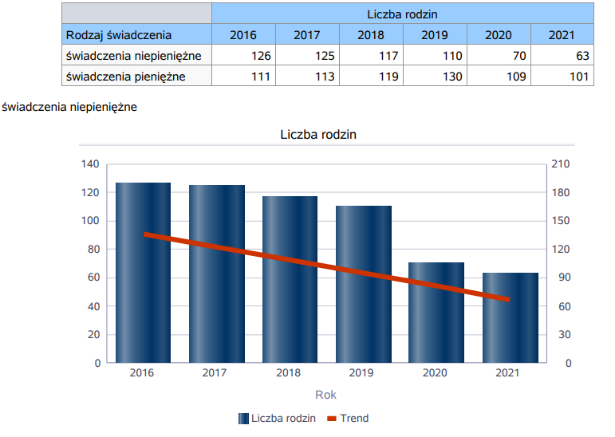 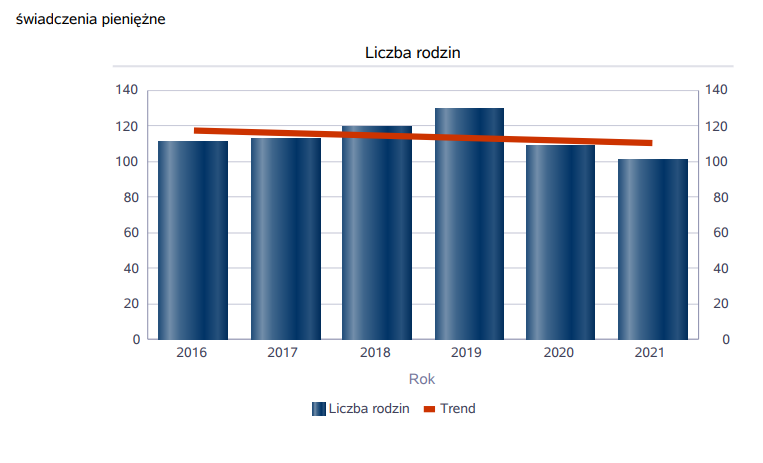 Wykres: Powody udzielania pomocy i wsparcia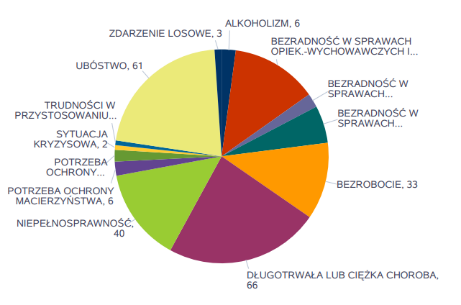 Tab. Wskaźnik pracy socjalnej – wskaźnik obliczany jako stosunek liczby rodzin objętych pracą socjalną do rodzin osób, którym przyznano świadczenie pomnożony przez 100%.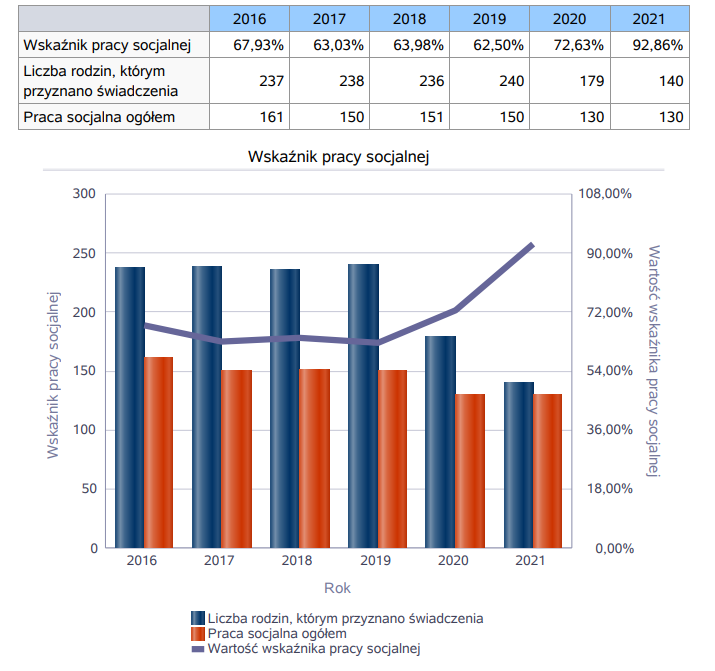 	Pomoc i wsparcie w gminie Korytnica z pomocy społecznej w 2021 roku 
w postaci świadczeń pieniężnych uzyskało 104 osoby, zaś w postaci świadczeń niepieniężnych 108 osób. Odpłatność gminy za pobyt w Domu Pomocy Społecznej dotyczyła 15 osób. W gminie zatrudniony był 1 asystent rodziny, który objął swoją opieką 12 rodzin. Poniżej prezentujemy w formie graficznej i tabelarycznej szczegółowe dane dotyczące: liczby asystentów rodziny, liczby rodzin wspieranych i liczby osób objętych pracą asystenta rodziny a także dane dotyczące świadczeń pieniężnych z pomocy społecznej w podziale na zasiłki stałe, okresowe oraz celowe. 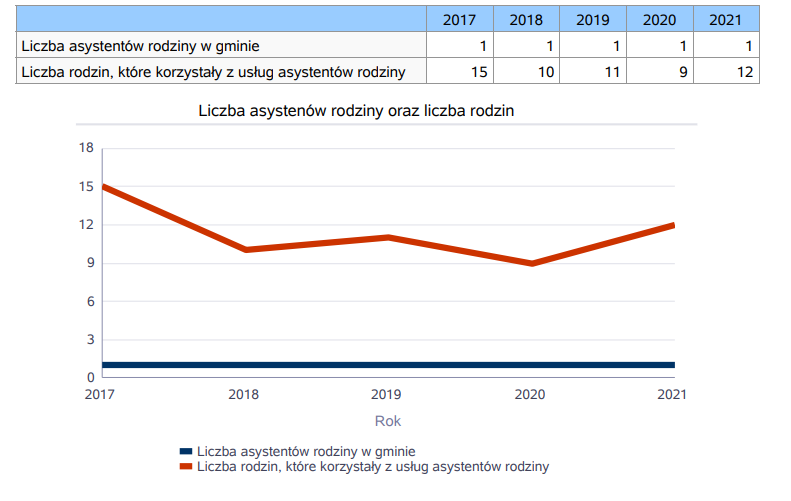 Tab. Dane o osobach korzystających z pomocy i wsparcia 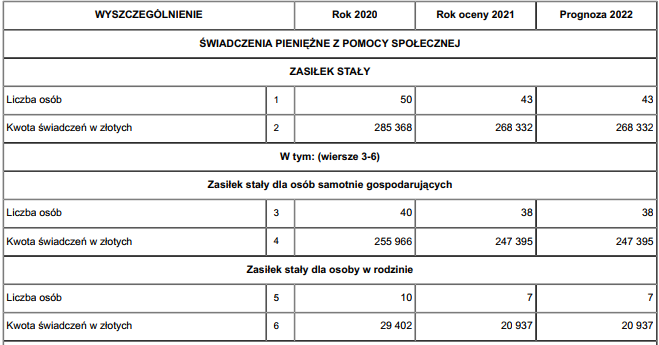 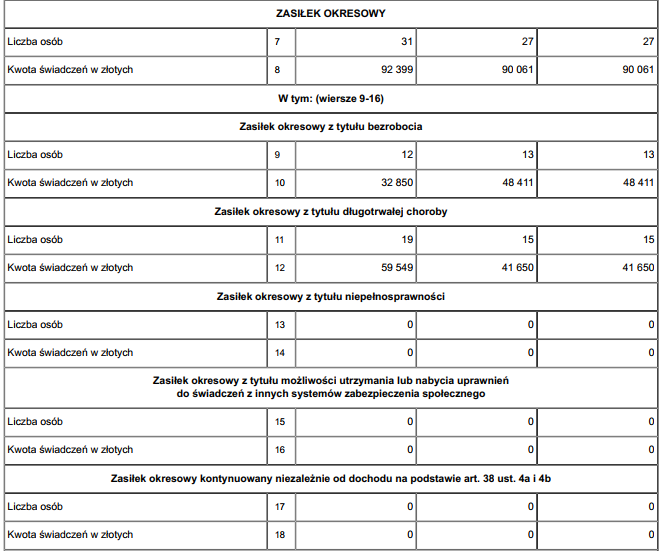 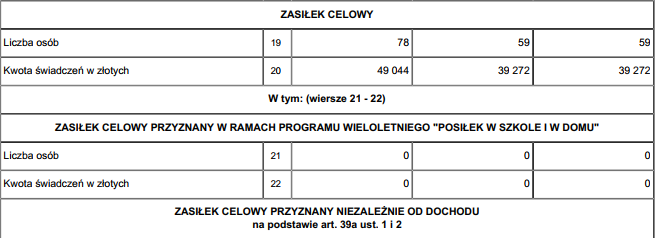 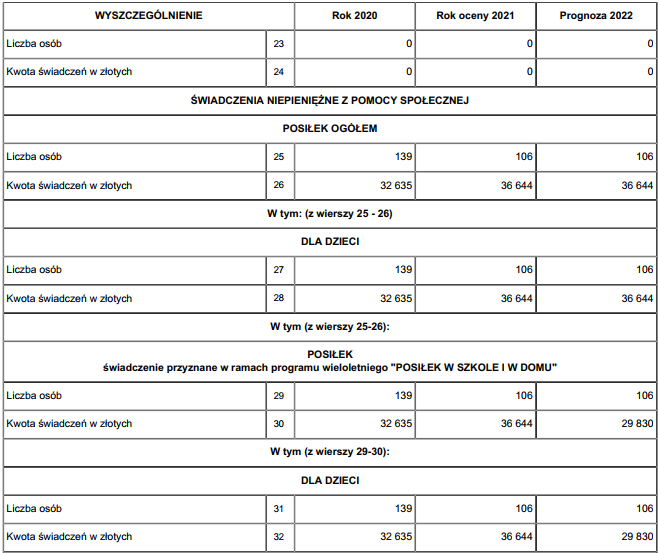 	Ponadto Gminny Ośrodek Pomocy Społecznej w Korytnicy wypłacał inne świadczenia realizowane w ramach zadań zleconych z zakresu administracji rządowej. Liczba pobierających w 2021 roku świadczenie wychowawcze wyniosła 648 rodzin. W stosunku do roku poprzedniego liczba ta wzrosła o 17 rodzin (co stanowi wzrost o 2,70 % w stosunku do roku poprzedniego). W ramach programu wypłacono 12 761 świadczeń na 1 144 dzieci. Całkowita kwota przyznanego świadczenia w formie świadczenia wychowawczego wyniosła 6 359 348,10 zł 
i w porównaniu z rokiem poprzednim wzrosła o 134 866,70 zł. Liczba pobierających w roku oceny zasiłek rodzinny wyniosła 242 rodziny. W stosunku do roku poprzedniego liczba ta zmalała o 45 rodzin (co stanowi spadek o 15,68% 
w stosunku do roku poprzedniego). Całkowita kwota przyznanego świadczenia 
w formie zasiłku rodzinnego  wyniosła 106 831,84 zł i w porównaniu z rokiem poprzednim zmalała o 206 219,41zł. Natomiast łączna kwota wszystkich świadczeń rodzinnych, tj. zasiłku rodzinnego z dodatkami, zasiłku pielęgnacyjnego, specjalnego zasiłku opiekuńczego, świadczenia pielęgnacyjnego, jednorazowej zapomogi z tytułu urodzenia dziecka i świadczenia rodzicielskiego wyniosła 
2 303 777 zł. W ramach Funduszu alimentacyjnego wypłacono 362 świadczenia na kwotę 171227,66 zł. 							        
	Ważnym elementem wsparcia rodzin był program dożywiania zapewniający dzieciom i młodzieży pomoc w formie gorącego posiłku. Łączne wydatki na dożywianie dzieci w szkołach wyniosły 29 829,61 zł. Ogółem dożywianiem 
w placówkach szkolnych i oświatowych objęto 106 dzieci. 	W 2021 roku 8 rodzin skorzystało z wsparcia w formie dodatku energetycznego. Kwota udzielonego wsparcia wyniosła 1 117 zł. 	Mieszkańcy gminy mogli także uzyskać, finansowane z budżetu gminy, dodatki mieszkaniowe. W 2021 roku dodatki te uzyskało 21 rodzin. Łączna kwota udzielonych świadczeń wyniosła 63 649 zł.  	Ponadto Gminny Ośrodek Pomocy Społecznej wydawał karty w ramach ogólnopolskiego programu ,,Karta Dużej Rodziny’’. W 2021 roku do programu przyłączyło się 27 rodzin. 	Zgodnie z art. 191 ust. 9 ustawy o wspieraniu rodziny i systemie pieczy zastępczej byliśmy zobowiązani pokryć cześć kosztów na utrzymanie dzieci umieszczonych w pieczy zastępczej. W 2021 roku 4 dzieci z terenu Gminy Korytnica znajdowała się w rodzinach zastępczych spokrewnionych i 1 dziecko 
w rodzinie zastępczej niezawodowej W poniżej tabeli przedstawiamy dane dotyczące poniesionych kosztów na utrzymanie dzieci umieszczonych
w pieczy zastępczej.C. KADRA OŚRODKA POMOCY SPOŁECZNEJ	W 2021 roku w Ośrodku pomocy społecznej zatrudnionych było 11 osób, 
w tym: kadra kierownicza 1 osoba, pracownicy socjalni 2 osoby, pozostali pracownicy 8 osób, przy czym dwie osoby były zatrudnione na zastępstwo pracowników przebywających na zwolnieniu lekarskim i zasiłku macierzyńskim. Spośród zatrudnionych w ośrodku pomocy społecznej 10 pracowników posiadało wykształcenie wyższe. Wśród pracowników 1 osoba posiada specjalizację 
z organizacji pomocy społecznej. D. STRATEGIE I PROGRAMY REALIZOWANE W OBSZARZE POLITYKI SPOŁECZNEJGminna Strategia Rozwiązywania Problemów Społecznych Gminy Korytnica na lata 2016-2025 	Strategia opracowana na podstawie art. 17 ust. 1 pkt 1 ustawy z dnia 
12 marca 2004 roku o pomocy społecznej, przyjęta uchwałą Rady Gminy Korytnica Nr XXIII/167/16 z dnia 17 czerwca 2016 r. 	Celem strategicznym jest inicjowanie szeregu trwałych działań na rzecz poprawy warunków życia mieszkańców gminy, wyrównywanie szans rozwoju społecznego, tworzenia inicjatyw prospołecznych służących zmianie społecznej.  
	W Strategii założono osiem celów głównych na lata 2016-2025: Wsparcie dla rodzin objętych ubóstwem.Ograniczenie bezrobocia na terenie gminy oraz łagodzenie negatywnych skutków społecznych.Zwalczanie problemu alkoholizmu oraz łagodzenie negatywnych skutków tego zjawiska.Dążenie do stworzenia świadomego i aktywnego społeczeństwa lokalnego opartego na wiedzy.Stworzenie perspektyw dla dzieci i młodzieży.Działania na rzecz poprawy funkcjonowania rodzin patologicznych.Działania na rzecz poprawy funkcjonowania rodzin patologicznych 
i zagrożonych patologiami.Wzmocnienie i intensyfikacja działań Gminnego Ośrodka Pomocy Społecznej w Korytnicy.2. Gminny Program Wspierania Rodziny w Gminie Korytnica na lata 2019-2021	Przyjęty uchwałą Rady Gmina Korytnica z dnia 22 marca 2019 r. 
Nr VI/35/19. Podstawowym zadaniem programu jest stałe rozpoznawanie rodzin przeżywających trudności oraz diagnozowanie przyczyn występowania tych problemów. Zadanie to zgodnie z kompetencjami ustawowymi i założeniami realizowane było przez Gminny Ośrodek Pomocy Społecznej w Korytnicy. 
W obszarze największego zainteresowania służb pomocy społecznej, a więc pracowników socjalnych i asystenta rodziny są rodziny oznaczające się różnego typu ograniczeniami funkcjonalnymi z powodu niewydolności opiekuńczo-wychowawczej, uzależnień i nadużywania substancji psychoaktywnych, przemocy w rodzinie lub ograniczeń zdrowotnych. 	Zgodnie z danymi za 2021 rok w środowiskach rodzinnych odnotowano problem bezradności w sprawach opiekuńczo-wychowawczych i prowadzenia gospodarstwa domowego. Rodziny te zostały zdiagnozowane w oparciu o wywiad rodzinny i informacje środowiskowe. Do wszystkich tych rodzin kierowane były działania w ramach świadczonej pracy socjalnej przez 2 pracowników socjalnych. 	Do rodzin zmagającymi się z trudnościami w wydolności opiekuńczo-wychowawczej kierowano asystenta rodziny, który został zatrudniony w ramach realizacji zadań z zakresu wspierania rodziny i systemu pieczy zastępczej. W 2021 roku asystent rodziny objął swoim wsparciem 12 rodzin przeżywających trudności w wypełnianiu funkcji opiekuńczo-wychowawczych, w których znajdowało się 32 dzieci.  Ze środków własnych gminy na ten cel przeznaczono 60 501,98 zł., natomiast dotacja z budżetu państwa uzyskana w ramach programu ,,asystent rodziny na rok 2021’’ wyniosła 2000 zł. 	Wsparcie rodzin zapewnione było także w ramach działań podejmowanych przez Zespół Interdyscyplinarny i jego grupy robocze, działające w oparciu 
o ustawę przeciwdziałaniu przemocy w rodzinie.  Członkami Zespołu Interdyscyplinarnego i jego grup roboczych w 2021 roku byli przedstawiciele Ośrodka Pomocy Społecznej w Korytnicy, Niepublicznego Zakładu Opieki Zdrowotnej ,,EL-MED” w Korytnicy, Szkoły Podstawowej w Pniewniku, Zespołu Szkolno-Przedszkolnego w Korytnicy, Komendy Powiatowej Policji w Węgrowie, Sądu Rejonowego w Węgrowie – Zespołu Kuratorskiej Służby Sądowej do wykonywania orzeczeń w sprawach karnych i w sprawach rodzinnych i nieletnich a także Ośrodka Interwencji Kryzysowej w Węgrowie funkcjonującego 
w strukturach Powiatowego Centrum Pomocy Rodzinie w Węgrowie. 	W 2021 do Zespołu Interdyscyplinarnego wpłynęło 12 formularzy NK – A 
(z czego 10 formularzy wpłynęło z Policji i 2 z jednostek oświatowych). Procedurą Zespół objął 12 rodzin. W ramach posiedzeń grup roboczych podejmowane były indywidualne działania kierowane wobec rodzin, w których istniało podejrzenie występowania przemocy.	Organizowanie dzieciom i młodzieży możliwości uczestnictwa 
w zorganizowanych formach wypoczynku i spędzania czasu wolnego, to kolejny element wsparcia rodzin z dziećmi, który realizuje Gmina.  W gminie, zajęcia dla dzieci prowadzone były m.in. w ramach świetlic opiekuńczych, które znajdują się w trzech szkołach na terenie Gminy Korytnica, tj. Szkole Podstawowej 
w Pniewniku, szkole Podstawowej w Górkach Grubakach oraz Zespole Szkolno-Przedszkolnym w Korytnicy. Ponadto miejscami wypoczynku, rozwoju zainteresowań i zabaw dla dzieci i młodzieży z terenu Gminy Korytnica są również place zabaw i siłownie zewnętrzne. Z ofert powyższych podmiotów może łącznie korzystać kilkaset najmłodszych mieszkańców gminy. Większość zajęć jest ogólnodostępna i bezpłatna. 3. Gminny Program Profilaktyki i Rozwiązywania Problemów Alkoholowych 
na terenie Gminy Korytnica na 2021 rok.	Gminny Program Profilaktyki i Rozwiązywania Problemów Alkoholowych 
na terenie Gminy Korytnica na 2021 r. przyjęty został Uchwałą Nr XXXI/167/20 Rady Gminy Korytnica z dnia 17 grudnia 2020 r.Program adresowany jest do całej społeczności lokalnej i ma na celu:zapobieganie powstawaniu nowych problemów alkoholowych na terenie gminy,    zmniejszenie rozmiarów aktualnie istniejących problemów,przekonanie otoczenia o wadze podejmowanych problemów,		zwiększenie stabilności i bezpieczeństwa środowiska rodzinnego.	Realizacja powyższych celów osiągana jest w głównej mierze poprzez działania podejmowane przez Gminną Komisję Rozwiązywania Problemów Alkoholowych.	GKRPA została powołana na podstawie art. 41 ust.3 ustawy z dnia 26 października 1982 r. o wychowaniu w trzeźwości i przeciwdziałaniu alkoholizmowi. Realizowała zadania wyznaczone w ww. ustawie, zgodnie z założeniami Narodowego Programu Zdrowia na lata 2021-2025 oraz Krajowym Programem Przeciwdziałania Narkomanii na lata 2019-2021. 	W zakresie profilaktyki i rozwiązywania problemów uzależnień 
w szczególności:1. Opiniowała zezwolenia na sprzedaż lub podawanie napojów alkoholowych pod  względem  zgodności  lokalizacji  punktu  sprzedaży  napojów  alkoholowych przeznaczonych  do  spożycia  w  miejscu  lub  poza  miejscem  sprzedaży,  zgodnie  z uchwałą  nr LVI/328/18 Rady Gminy Korytnica  z dnia  20 lipca  2018 r. w sprawie zasad usytuowania na terenie gminy Korytnica miejsc sprzedaży i podawania napojów alkoholowych oraz Uchwałą Nr LVI/327/18 Rady Gminy Korytnica  z  dnia  20   lipca  2018 r. w sprawie ustalenia maksymalnej liczby zezwoleń na sprzedaż napojów alkoholowych na terenie gminy Korytnica.2. Podejmowała m.in. czynności zmierzające do orzeczenia o zastosowaniu wobec osoby uzależnionej od alkoholu obowiązku poddania się leczeniu w zakładzie lecznictwa odwykowego. Komisja skierowała 8 osób na badania w kierunku uzależnienia przez biegłych sądowych i przygotowała 8 wniosków w sprawie wszczęcia postępowania dotyczącego leczenia odwykowego przez Sąd Rejonowy w Węgrowie.Członkowie  Gminnej Komisji Rozwiązywania Problemów Alkoholowych w Korytnicy w 2021 r. w głównej mierze prowadzili postępowania w sprawie motywowania osób zgłoszonych do Komisji, do podjęcia współpracy z terapeutami w Poradni Terapii Uzależnień w Węgrowie lub leczenia odwykowego. Rozmowy były prowadzone metodą dialogu motywującego.W   ramach   inicjowania   i   realizacji   zadań   ustawowych   dotyczących rozwiązywania problemów alkoholowych i przeciwdziałania przemocy, Komisja współpracowała z następującymi instytucjami:Komisariatem  Policji  w Korytnicy  w  przedmiocie  wymiany informacji dotyczących interwencji domowych w stosunku do osób będących pod wpływem alkoholu, kierowanie wniosków do Komisji na leczenie odwykowe.Gminnym Ośrodkiem Pomocy Społecznej w Korytnicy w zakresie wymiany informacji nt. przebiegu procedury wobec osób zgłoszonych przez tę instytucję.Zespołem Interdyscyplinarnym w przedmiocie kierowania wniosków na leczenie  odwykowe.Sądem Rejonowym w Węgrowie w zakresie leczenia odwykowego.Kuratorską Służbą Sądową w zakresie kurateli nad osobami nadużywającymi alkoholu.4. Gminny Program Przeciwdziałania Narkomanii dla Gminy Korytnica na 2021 r. Program przyjęty został Uchwałą Nr XXXI/168/20 Rady Gminy Korytnica z dnia 17 grudnia 2020 r.Celami, które  zostały założone  do wykonania w Gminnym Programie Przeciwdziałania Narkomanii dla Gminy Korytnica na 2021 r. były:Podjęcie działań mających na celu zapobieganie wszelkim uzależnieniom poprzez redukcję dostępności substancji narkotycznych, a przede wszystkim poprzez pracę profilaktyczną w środowisku lokalnym.Dostarczenie fachowej wiedzy wszystkim podmiotom zainteresowanych tematem zagrożeń związanych z narkomanią i uwrażliwienie na wczesne oznaki uzależnienia oraz  informowanie o dostępnych formach pomocy.Wykreowanie wśród dzieci, młodzieży i osób dorosłych racjonalnych postaw wobec narkotyków i innych substancji o działaniu odurzającym poprzez wdrażanie i realizację programów profilaktycznych.Organizowanie spędzania wolnego czasu dla dzieci i młodzieży szczególnie 
z grup podwyższonego ryzyka.  	Oba programy, jak w latach poprzednich, realizowane był przy współpracy z jednostkami   gminnymi   i   podmiotami,   które   organizacyjnie   i  merytorycznie przygotowane były do wykonywania zadań z zakresu profilaktyki i rozwiązywania problemów uzależnień.	Zgodnie z założeniami Programu Komisja dofinansowywała w 2021 r. działalność 3 świetlic opiekuńczo-wychowawczych: przy Zespole Szkolno-Przedszkolnym w Korytnicy, Szkole Podstawowej w Górkach-Grubakach, Pniewniku. Główne założenia działalności świetlic:Uczenie prawidłowych sposobów komunikowania się z rówieśnikami dorosłymi.Wskazywanie dróg prowadzących do rozwiązywania własnych problemów 
i podejmowania prawidłowych decyzji.  Rozwijanie umiejętności wyrażania uczuć zarówno w aspekcie pozytywnym,    jak i negatywnym.						Wskazywanie ciekawych sposobów spędzania wolnego czasu i rozbudzanie potrzeb w tym zakresie. Wspieranie osobowości ucznia.Organizowanie pomocy w nauce.					Rozwijanie potencjału twórczego u dzieci uzdolnionych plastycznie 
i muzycznie.                       Zorganizowanie spotkania choinkowego i rozdanie paczek.	Dożywanie dzieci uczęszczających na zajęcia świetlicy. Łącznie w 2021 r. na utrzymanie świetlic opiekuńczo-wychowawczych przeznaczono kwotę 25 505,01 zł.Na zadania z zakresu profilaktyki i rozwiązywania problemów alkoholowych w 2021 r. wydano ogółem 10 8692,46 zł natomiast na zadania z zakresu przeciwdziałania narkomanii w 2021 r. wydano 4 404,00 zł. 5. Gminny Program Przeciwdziałania Przemocy w Rodzinie oraz Ochrony Ofiar Przemocy w Rodzinie na lata 2017-2021.	Program przyjęty został Uchwałą XXXVIII/243/17 Rady Gminy Korytnica 
z dnia 22 czerwca 2017 r.	Głównym celem Programu jest zwiększenie skuteczności przeciwdziałania przemocy w rodzinie oraz zmniejszenie skali tego zjawiska w Gminie Korytnica.	Realizatorem programu jest Zespół Interdyscyplinarny w Korytnicy, w skład którego wchodzili przedstawiciele:Gminnego Ośrodka Pomocy Społecznej w KorytnicyZespołu Szkolno-Przedszkolnego w KorytnicySzkół podstawowych na terenie gminy KorytnicaGminnej Komisji Rozwiązywania Problemów AlkoholowychNiepublicznego Zakładu Opieki Zdrowotnej ,,EL-MED’’ w KorytnicyOśrodka Interwencji Kryzysowej w Węgrowie funkcjonującego 
w strukturach Powiatowego Centrum Pomocy Rodzinie w WęgrowieKomendy Powiatowej Policji w WęgrowieSądu Rejonowego w Węgrowie, Zespołu Kuratorskiej Służby Sądowej do wykonywania orzeczeń w sprawach karnych i w sprawach rodzinnych
 i nieletnich.	Jednym z podstawowych zadań Zespołu Interdyscyplinarnego jest  realizowanie procedury ,,Niebieskiej karty’’. Procedura Niebieskiej Karty jest procedurą postępowania/interwencji obejmującą działania wielu służb, mającą na celu zatrzymanie przemocy w rodzinie oraz pomoc w wychodzeniu z tej sytuacji. Działania są indywidualnie dostosowane do potrzeb danej rodziny. Uruchamianie procedury następuje w przypadku, gdy przedstawiciel jednej z w/w służb poweźmie podejrzenie, że osoba z którą rozmawia/ma kontakt doznaje przemocy. Szczegółowe warunki realizowania procedury, zadania służb oraz formularze ,,Niebieskich kart” określa stosowne Rozporządzenie Rady Ministrów.Tab.1. Liczba sporządzonych formularzy NK oraz zakończonych procedur, 
z podaniem przyczyny zakończenia.   źródło: Opracowanie własne ZI	Poniższa tabela przedstawia dane dot. wszczęcia procedury NK z podziałem na poszczególne podmioty. Z informacji wynika, że zdecydowaną większość NK sporządza policja, często podczas interwencji domowych.Tab.2 Liczba sporządzonych formularzy NK z podziałem na podmioty wszczynające procedurę:Źródło: opracowanie własne ZI	W celu realizacji procedury Niebieskiej Karty powołano grupę roboczą do bezpośredniej pracy z osobami i rodzinami uwikłanymi w przemoc. Grupa robocza powołana przez Zespół Interdyscyplinarny ma na celu budowanie i realizację strategii postępowania  dla konkretnej rodziny dotkniętej przemocą. W skład grupy wchodzą przedstawiciele instytucji i służb posiadający kompetencje do pracy przy rozwiązywaniu specyficznych problemów w konkretnej rodzinie (wśród nich mogą być członkowie Zespołu Interdyscyplinarnego).   Tab.3 Liczba utworzonych grup roboczych w ramach pracy ZI oraz liczba posiedzeń:Źródło: opracowanie własne ZIE. Realizacja uchwał  Rady Gminy KorytnicaGminny Ośrodek Pomocy Społecznej w Korytnicy obecnie realizuje uchwały podjęte zarówno w latach ubiegłych, jak i w bieżącym roku w celu realizacji zadań nałożonych na Ośrodki Pomocy Społecznej wynikających m. in. z ustawy o pomocy społecznej oraz innych obowiązujących przepisów prawa. Szczegółowe zestawienie uchwał znajduje się w tabeli poniżej.Tabela: realizacja uchwał Rady GminyXI. Kultura	Na terenie Gminy Korytnica działa jedna instytucja kultury: Gminna Biblioteka Publiczna w Korytnicy, która w formie samorządowej instytucji kultury funkcjonuje od września 2005 r. Biblioteka jest wpisana do rejestru instytucji kultury prowadzonego przez Gminę Korytnica, posiada osobowość prawną.	Organizatorem biblioteki jest Gmina Korytnica, która zapewnia warunki jej działalności i rozwoju na poziomie odpowiadającym jej zadaniom i wymogom współczesności. Biblioteka wchodzi w skład ogólnokrajowej sieci bibliotecznej. 
W  zakresie merytorycznym i szkoleniowym biblioteka korzysta z pomocy Biblioteki Powiatowej w Węgrowie. W sprawach wykraczających poza możliwości organizacyjne biblioteki powiatowej może bezpośrednio zwracać się o pomoc do Biblioteki  Publicznej m. st.  Warszawy przy ul. Koszykowej, pełniącej 
w województwie mazowieckim ustawowe funkcje właściwe dla wojewódzkiej biblioteki publicznej.	Biblioteka prowadzi gospodarkę finansową na zasadach określonych 
w ustawie o organizowaniu  i prowadzeniu działalności kulturalnej, ustawie 
o finansach publicznych oraz ustawie o rachunkowości.	Nadzór  w zakresie organizacji i funkcjonowania placówki sprawuje Wójt Gminy, który powołuje i odwołuje jej dyrektora. Organizację wewnętrzną Biblioteki  oraz zakres działania jej komórek organizacyjnych ustala regulamin organizacyjny.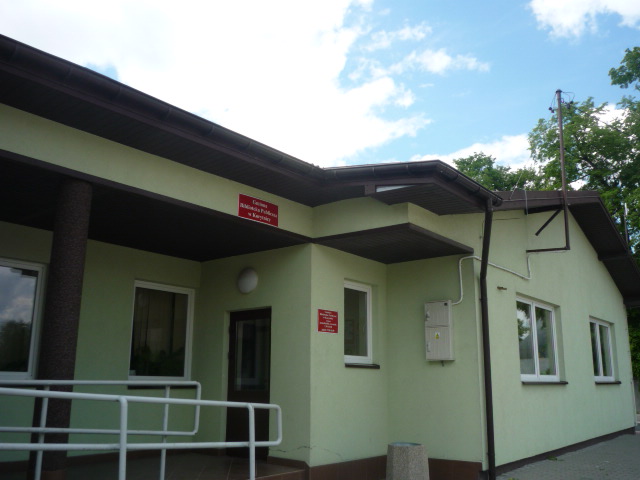 Gminna Biblioteka Publiczna znajduje się w budynku przy  ul. A. Małkowskiego 20A.  Lokal o powierzchni 100 m2został podzielony na poszczególne agendy: Wypożyczalnię, Literaturę dla dzieci i młodzieży, Literaturę dla dorosłych, Czytelnię, Pracownię Internetową, w której wyodrębniono trzy stanowiska komputerowe. 	Sieć biblioteczną gminy  Korytnica tworzy Gminna Biblioteka Publiczna 
w Korytnicy  wraz z  Filią w Pniewniku. Księgozbiór  placówki  umieszczono w domu parafialnym w lokalu  o pow. 12m2 na piętrze. Filia w Pniewniku  jest otwarta  dla czytelników  jeden dzień w tygodniu (czwartek: 8.00- 15.30). Filia posiada punkt biblioteczny we wsi Zakrzew.Obsada kadrowa:  	Biblioteka pracuje w trzyosobowej obsadzie kadrowej, łącznie 2,20 etatu (dyrektor - 1,00 etat, młodszy bibliotekarz - 1,00 etat oraz główna księgowa - 0,20  etatu). Godziny otwarcia:	Biblioteka czynna jest od poniedziałku do piątku, 42 godziny tygodniowo.W godzinach od 7.30 – 15.30, w piątek do godz. 18.00.	Gminna Biblioteka Publiczna Korytnica skupia  się na działaniach na rzecz społeczności lokalnej poprzez rozwój jednostki w zakresie edukacji, kultury 
i integracji społecznej. Upowszechnia , promuje czytelnictwo prowadzi działalność informacyjną. Podejmujemy  współpracę z różnymi instytucjami, organizacjami, liderami społecznymi. Swoją misję realizujemy poprzez gromadzenie, opracowywanie i udostępnianie zasobów mieszkańcom. Zinformatyzowane procesy biblioteczne ułatwiają relacje biblioteka - czytelnik. Książki opracowujemy w programie komputerowym „Mateusz”. Nowości są opracowywane 
i katalogowane na bieżąco. Biblioteka systematycznie aktualizuje księgozbiór poprzez selekcję. Usuwając ze zbiorów  książki zniszczone oraz te, których tematyka się zdezaktualizowała. W Bibliotece głównej wprowadzono 100% zbiorów. Księgozbiór Gminnej Biblioteki Publicznej w Korytnicy łącznie z Filią 
w Pniewniku, w której wprowadzono 100% zbiorów, w roku sprawozdawczym  wynosi -  20 451 woluminów.  	Na stronie internetowej biblioteki zaprezentowana jest  oferta działań dla poszczególnych grup wiekowych oraz  nowości wydawnicze. Materiały biblioteczne gromadzone są pod kątem potrzeb czytelniczych, informacyjnych i edukacyjnych czytelników i użytkowników Biblioteki. Istnieje możliwość  zgłaszania nowych tytułów książek w celu uzupełnienia zbiorów biblioteki o kolejne interesujące  
i potrzebne publikacje.	W roku sprawozdawczym  z dotacji  Organizatora w  wysokości 8. 600, 00 zł  Biblioteka zakupiła – 698 woluminów.	Dzięki pozyskanej  dotacji z Ministerstwa Kultury i Dziedzictwa Narodowego w wysokości 4631, 00 zł Biblioteka zakupiła  – 238 woluminów. Jest to znaczne wsparcie finansowe i stanowi niebagatelny wkład w zakup nowości wydawniczych.    Łącznie  z książkami  pozyskanymi od Darczyńców (Muzeum Niepodległości 
w Warszawie, Fundacja Kersentów, Ministerstwo Kultury, Dziedzictwa Narodowego i Sportu Departament Funduszy i Spraw Europejskich w Warszawie) księgozbiór Biblioteki zwiększył się  o  940 woluminów.     W roku 2021 Biblioteka udostępniała 7 tytułów czasopism: „Przyjaciółka”, „Poradnik  domowy”, „Tygodnik Siedlecki”, „ Tygodnik Poradnik Rolniczy”, „Mój Piękny Ogród”, „Działkowiec”, „Poradnik Bibliotekarza”.	Czytelnictwo i wypożyczenia w 2021 rokuW Bibliotece głównej oraz filii wypożyczenia i rejestr Czytelników prowadzono w sposób tradycyjny. Zarejestrowano 685  Czytelników. W porównaniu z 2020 r. odnotowano spadek zarejestrowanych osób o 14 osób tj.  2%.Liczba odwiedzin w bibliotekach – 5005 osób. W stosunku do 2020 r. liczba odwiedzin spadła o 449 osób, tj. 8,2%. Liczba odwiedzin w czytelni – 699 osób, w tym w czytelni internetowej 245 osoby. W stosunku do 2020 r. liczba osób odwiedzających czytelnie spadła 
o 44 osoby, co stanowi 5,9%, natomiast w czytelni internetowej wzrosło 
o 154 osoby, co stanowi 169,2%. Liczba wypożyczeń na zewnątrz: książek : 9978 wol., czasopism: 161 jednostki,dokumentów audiowizualnych: 13 jednostek. 	W porównaniu z rokiem ubiegłym odnotowano wzrost wypożyczeń książek 
o 677 wol. tj. 7,3%, czasopism o 33 jednostki tj.  25,8% oraz dokumentów audiowizualnych o 7 jednostek tj.  116,7%.  Liczba udostępnionych książek na miejscu: 917 wol., w stosunku do 2020 r. spadła o 321 wol. co stanowi 25,9%.Praca kulturalno-edukacyjna w bibliotece głównej oraz filii 	          W ciągu 2021  roku Gminna Biblioteka Publiczna  Korytnica  oraz jej filia 
w Pniewniku merytorycznie pracowały w oparciu o roczne plany pracy. Biblioteka aktywnie działa na polu promocji literatury i czytelnictwa proponując swym odbiorcom  imprezy  , spotkania kulturalno-edukacyjne  dla dzieci i młodzieży oraz osób dorosłych. Formy aktywności Biblioteki w zakresie działalności kulturalno-edukacyjnej: spotkania  autorskie, promocje wartościowej literatury:wykłady i spotkania z ciekawymi ludźmi,spotkania z teatrem,konkursy o charakterze: czytelniczym, recytatorskim, plastycznym, literackim, konkurs kolęd,wystawy , w tym wystawy autorskie , z racji jubileuszu  i po konkursowe dla dzieci i młodzieży,tematyczne ekspozycje i wystawy prezentujące zbiory własne biblioteki jak również regionalne,lekcje biblioteczne i zajęcia tematyczne dla przedszkolaków i uczniów szkół podstawowych.	W kalendarzu imprez bibliotecznych na stałe wpisane są akcje czytelnicze 
i wydarzenia takie jak: ”Międzynarodowy Dzień Książki i Praw Autorskich”, ”Tydzień Bibliotek”, „Tydzień czytania dzieciom ”, „Noc Bibliotek”, spotkania 
z teatrem, Teatrzyk Kamishibai.        W kalendarzu imprez bibliotecznych na stałe wpisane są akcje czytelnicze 
i wydarzenia takie jak: „Międzynarodowy Dzień Książki i Praw Autorskich”, „Tydzień Bibliotek”, „Tydzień czytania dzieciom ”, spotkania z teatrem. Teatrzyk Kamishibai.akcje czytelnicze: „Mądre bajki z całego świata”, „Poczytaj mi mamo, poczytaj mi tato”,  „Kwiecień przeplatany baśnią i legendą”, „Ulubione bajki św. Mikołaja”.Cyklicznie odbywają się spotkania dla czytelników seniorów: „Książki inspirują do pozytywnych działań”,Wigilia w Bibliotece, Wspólne kolędowanie, 8-Marca,jeden  raz  w miesiącu bibliotekarki dostarczają książki na zamówienie Czytelnikom seniorom  niepełnosprawnym ze względu na wiek.organizujemy  wycieczki dla dorosłych Czytelników i użytkowników Biblioteki pod hasłem - „Cudze chwalicie swego nie znacie”.	W roku sprawozdawczym Gminna Biblioteka Publiczna w Korytnicy ogłosiła Konkurs Plastyczny „Kartka Wielkanocna 2021”, w którym udział wzięli uczniowie placówek oświatowych gminy Korytnica – 75 uczestników. „Konkurs Czytelniczy”- 202 uczestników. 	Z racji Roku Norwida został ogłoszony Konkurs Plastyczny „Moje miejsce na ziemi” - 70 uczestników, którzy otrzymali dyplomy za udział w konkursie. Laureaci otrzymali nagrody rzeczowe, książki oraz dyplomy.	Biblioteka od kilku lat jest beneficjentem projektu „Mała książka – wielki człowiek” promowanego przez Instytut Książki.	Dzięki kampanii wdrożyliśmy w czytelnictwo ponad 30 osób. Wszyscy uczestnicy tego Projektu otrzymali wyprawki czytelnicze na dobry start.	Biblioteka aplikowała do nowej edycji Narodowego  Programu Rozwoju Czytelnictwa 2.0-Priorytet 1 Poprawa oferty bibliotek publicznych. Kierunek Interwencji 1.1. Zakup i zdalny dostęp do nowości wydawniczych. Pozyskano dotacje w wysokości – 4631,00 zł. Wsparcie finansowe z dotacji rokrocznie stanowi znaczny wkład w zakup nowości wydawniczych przez naszą instytucję. Dzięki temu księgozbiór biblioteki w 2021 r. wzbogacił się o 283 woluminy.	Jednym z warunków przystąpienia do projektu było otwarcie Biblioteki 
w soboty. W 2022 roku nasi Czytelnicy będą mogli dodatkowo odwiedzać Bibliotekę w pierwszą sobotę miesiąca.  	W 2021 r. Biblioteka prowadziła Projekt „Sieć na kulturę w podregionie siedleckim„ Nr POPC.03.02.00-000433/19 współfinansowany ze środków Europejskiego Funduszu Rozwoju Regionalnego w ramach programu operacyjnego Polska Cyfrowa, działania 3.2 „Innowacyjne rozwiązania na rzecz aktywacji cyfrowej”. Działania prowadzono dwuetapowo:I Etap – szkolenie teoretyczne dla pracowników biblioteki – 28h,II Etap - szkolenie praktyczne dla beneficjentów projektu -31h.	Z racji udziału w Projekcie Biblioteka otrzymała sprzęt komputerowy: Laptop „ASUS”- 3 szt., tablet „Lenowo” – 3 szt. Fundacja Zrównoważonego Rozwoju wyceniała sprzęt na 10.000 zł.	Sytuacja związana z kolejnymi falami Covid-19 w znacznym stopniu zmniejszyła zainteresowanie propozycjami dla czytelników Biblioteki.	W roku sprawozdawczym  Gminna Biblioteka  Publiczna w  Korytnicy zorganizowała  6  spotkań o charakterze kulturalno- edukacyjnym, w których wzięło udział 373 osoby. Inne szkolenia i zajęcia edukacyjne – 13 uczestników, 
31h.Nazwa miejscowości        Liczba ludności w latach 2019-2021(stan na 31 grudnia)        Liczba ludności w latach 2019-2021(stan na 31 grudnia)        Liczba ludności w latach 2019-2021(stan na 31 grudnia)        Liczba ludności w latach 2019-2021(stan na 31 grudnia)201920202021ADAMPOLADAMPOL535353BEDNARZEBEDNARZE898786CHMIELEWCHMIELEW737176CZAPLECZAPLE106104104DĄBROWADĄBROWA989696DECIEDECIE504849GÓRKI BORZEGÓRKI BORZE164157151GÓRKI-GRUBAKIGÓRKI-GRUBAKI216215211GÓRKI ŚREDNIEGÓRKI ŚREDNIE454847JACZEWJACZEW226225221JUGIJUGI484846KĄTYKĄTY160157154KOMORYKOMORY103102102KORYTNICAKORYTNICA627621616KRUSZEWKRUSZEW676667KUPCEKUPCE152144139LEŚNIKILEŚNIKI163159151LIPNIKILIPNIKI434342MAKSYMILIANÓWMAKSYMILIANÓW114112111NOJSZEWNOJSZEW138139135NOWY ŚWIĘTOCHÓWNOWY ŚWIĘTOCHÓW828179PAPLINPAPLIN186182183PNIEWNIKPNIEWNIK216220210POŁAZIE ŚWIĘTOCHOWSKIEPOŁAZIE ŚWIĘTOCHOWSKIE265259267RABIANYRABIANY247248           243RĄBIEŻRĄBIEŻ363637ROGUSZYNROGUSZYN212211207ROWISKAROWISKA194194189SEKŁAKSEKŁAK10110099SEWERYNÓWSEWERYNÓW261258246STARY ŚWIĘTOCHÓWSTARY ŚWIĘTOCHÓW636259SZCZURÓWSZCZURÓW585752TRAWYTRAWY213211207TURNATURNA473464456WIELĄDKIWIELĄDKI178182175WOLA KORYTNICKAWOLA KORYTNICKA262258249WYPYCHYWYPYCHY555354ZAKRZEWZAKRZEW117114113ZALESIEZALESIE979591ŻABOKLIKIŻABOKLIKI555252ŻELAZÓWŻELAZÓW129126122GMINA KORYTNICA                          Ogółem:GMINA KORYTNICA                          Ogółem:623561586047201920202021Urodzenia727959Zgony8790105Przedział wiekowyLiczba osóbLiczba osóbOgółemPrzedział wiekowyStan na 31.12.2021Stan na 31.12.2021OgółemPrzedział wiekowyMężczyźniKobietyOgółem0-6 lat2412064477-17 lat35135470518 lat35276219-65 lat2059205919-60 lat15331533>65 lat446446>60 lat795795Ogółem:31322915   6047Plan39.425.121,86Wykonanie39.219.998,05Wykonanie dochodów ogółem39.219.998,05Wykonanie dochodów bieżących5.990.211,31Plan7.107.121,17Wykonanie5.990.211,31Plan dochodów39.425.121,86Wykonanie ogółem, w tym:39.219.998,05PIT3.777.491,00CIT903,08Plan41.046.777,64Wykonanie36.862.415,69Wykonanie - wydatki  ogółem36.862.415,69Wykonanie - wydatki majątkowe8.174.999,13Plan10.161.664,00Wykonanie8.174.999,13Planowany wynik DEFICYT-1.621.655,78WykonanieNADWYŻKA2.357.582,36Wartość bruttoWartość bruttoWartość bruttoWartość bruttoWartość bruttoWartość bruttoWartość bruttoWartość bruttoWartość bruttoWartość bruttoLp.Określenie grupy składników majątku trwałegoWartość  początkowa brutto- BO roku obrotowegoZwiększeniaZwiększeniaPrzemieszczania wewnętrzne składników majątkowychZmniejszeniaZmniejszeniaZmniejszeniaWartość końcowa brutto BZ roku obrotowegoLp.Określenie grupy składników majątku trwałegoWartość  początkowa brutto- BO roku obrotowegoNabycieAktualizacjaPrzemieszczania wewnętrzne składników majątkowychsprzedażlikwidacjainneWartość końcowa brutto BZ roku obrotowegoI.Wartości niematerialnei prawne181.237,86181.237,86II.Rzeczowe aktywa trwałe88.017.288,602.717.544,953.845.921,3386.888.912,221.Środki trwałe88.017.288,602.717.544,953.845.921,3386.888.912,221.1Grunty207.314,343.811,50211.125,841.1.1Grunty stanowiące własność jst przekazane w użytkowanie wieczyste1.2Budynki, lokale i obiekty inżynierii lądowej i wodnej82.191.241,842.579.396,003.806.908,8880.963.728,961.3Urządzenia technicznei maszyny2.789.711,72134.337,4539.012,452.885.036,721.4.Środki transportu2.829.020,702.829.020,701.5Inne środki trwałe2.Środki trwałe w budowie (inwestycje)0,003.652.774,683.652.774,683.Zaliczki na środki trwałew budowie (inwestycje)Niesegregowane (zmieszane) odpady komunalne405,52 MgOpakowania z Papieru i Tektury4,43 MgZmieszane odpady opakowaniowe167,40 MgOpakowania ze szkła  167,58 MgOdpady  ulegające biodegradacji    29,20 MgOdpady wielkogabarytowe91,76 MgZużyte opony21,26 MgInne odpady nieulegające biodegradacji27,04MgRządzenia zawierające freony2,18 MgZużyte urządzenia elektryczne i elektroniczne inne niż wymienione w 20 01 21, 20 01 23i 20 01 357,96 MgZużyte urządzenia elektryczne i elektroniczne inne niż wymienione w 20 01 21, 20 01 23 zawierające niebezpieczne składniki11,40 MgOdpady komunalne niewymienione w innych podgrupach82,37 MgZmieszane odpady z betonu, gruzu ceglanego, odpadowych materiałów ceramicznych 
i elementów wyposażenia inne niż wymienione w 17 01 061,54 MgZmieszane odpady z budowy, remontów i demontażu inne niż wymienione w 17 09 01 , 17 09 02 i 17 09 036,86 MgRodzajLiczbaLiczbaLiczbaRodzajzdarzeńzałógstrażakówPożary2828150Miejscowe zagrożenia2828129Wypadki161682Alarmy fałszywe116Ogółem 2020 rok:7373367Pożary181880Miejscowe zagrożenia202091Wypadki101039Alarmy fałszywe006Ogółem 2021 rok:4848216Jednostka20202021OSP Korytnica5337OSP Jaczew51OSP Kąty42OSP Rabiany107OSP Wola Korytnicka11Razem:7348Lp.Numer uchwałyData 
podjęciaTytuł uchwałyRealizacja1.XXXII/170/2119.02.2021w sprawie zmiany Wieloletniej Prognozy Finansowej Gminy na lata 2021-2024w trakcie realizacji2.XXXII/171/2119.02.2021w sprawie zmian w budżecie gminy na 2021 rokuchwała zrealizowana3.XXXII/172/2118.02.2021w sprawie wyrażenia zgody na zawarcie z gminą Liw porozumienia dotyczącego realizacji zadaniauchwała zrealizowana4.XXXII/173/2119.02.2021w sprawie finansowania zadania z zakresu zarządzania drogami powiatowymi oraz wyrażenia zgody na zawarcie porozumienia w tym zakresieuchwała zrealizowana5.XXXII/174/2129.02.2021w sprawie wyrażenia zgody na odpłatne ustanowienie służebności przesyłu na nieruchomości stanowiącej własność Gminy Korytnicauchwała zrealizowana6.XXXII/175/2119.02.2021w sprawie wyrażenia zgody na odpłatne ustanowienie służebności przesyłu na nieruchomości stanowiącej własność Gminy Korytnicauchwała zrealizowana7.XXXII/176/2119.02.2021w sprawie przekazania petycjiuchwała zrealizowana8.XXXII/177/2119.02.2021zmieniająca uchwałę Nr VI/32/19 Rady Gminy Korytnica z dnia 22 marca 2019 r. w sprawie zarządzenia poboru opłaty za gospodarowanie odpadami komunalnymi w drodze inkasa, wyznaczenia inkasentów oraz określenia wynagrodzenia za inkasouchwała zrealizowana9.XXXII/178/2119.02.2021zmieniająca uchwałę Nr VI/33/19 Rady Gminy Korytnica z dnia 22 marca 2019 r. w sprawie zarządzenia poboru podatków od osób fizycznych w drodze inkasa, wyznaczenia inkasentów i określenia wysokości wynagrodzenia za inkasouchwała zrealizowana10.XXXIII/179/2119.03.2021w sprawie zmiany Wieloletniej Prognozy Finansowej Gminy na lata 2021-2024w trakcie realizacji11.XXXIII/180/2119.03.2021w sprawie zmian w budżecie gminy na 2021 rokuchwała zrealizowana12.XXXIII/181/2119.03.2021w sprawie rozpatrzenia petycjiuchwała zrealizowana13.XXXIII/182/2119.03.2021w sprawie rozpatrzenia petycjiuchwała zrealizowana14.XXXIII/183/2119.03.2021w sprawie przyjęcia Programu opieki nad zwierzętami bezdomnymi oraz zapobiegania bezdomności zwierząt na terenie Gminy  Korytnica na 2021 rokuchwała zrealizowana15.XXXIII/184/2119.03.2021w sprawie wyrażenia zgody na nabycie prze Gminę Korytnica w drodze darowizny nieruchomości położonej w obrębie Sekłakuchwała zrealizowana16.XXXIII/185/2119.03.2021w sprawie udzielenia pomocy finansowej dla Powiatu Węgrowskiego na realizację zadana pn. „Wykonanie dokumentacji przebudowy drogi powiatowej nr 4224W Popielów-Turna-Górki Borze”uchwała zrealizowana17.XXXIV/186/2123.04.2021w sprawie zmiany Wieloletniej Prognozy Finansowej Gminy na lata 2021-2024w trakcie realizacji18.XXXIV/187/2123.04.2021w sprawie zmian w budżecie gminy na 2021 rokuchwała zrealizowana19.XXXIV/188/2123.04.2021w sprawie przystąpienia Gminy Korytnica do Stowarzyszenia Gmin Przyjaznych Energii Odnawialnejuchwała zrealizowana20.XXXIV/189/2123.04.2021w sprawie wyrażenia zgody na nabycie prze Gminę Korytnica w drodze darowizny nieruchomości położonej w obrębie Sekłakuchwała zrealizowana21.XXXIV/190/2123.04.2021w sprawie uchwalenia zasad wynajmowania lokali wchodzących w skład mieszkaniowego zasobu Gminy Korytnicauchwała zrealizowana22.XXXIV/191/2123.04.2021w sprawie uchwalenia Wieloletniego Programu Gospodarowania Mieszkaniowym Zasobem Gminy Korytnica na lata 2021-2026uchwała zrealizowana23.XXXV/192/2121.05.2021w sprawie rozpatrzenia petycjiuchwała zrealizowana24.XXXV/193/2121.05.2021w sprawie pozostawienia petycji bez rozpatrzenia uchwała zrealizowana25.XXXV/194/2121.05.2021w sprawie pozostawienia petycji bez rozpatrzeniauchwała zrealizowana26.XXV/195/2121.05.2021w sprawie uchylenia uchwały o wyrażeniu zgody na odpłatne ustanowienie służebności przesyłu na nieruchomości, stanowiącej własność Gminy Korytnicauchwała zrealizowana27.XXXV/196/2121.05.2021w sprawie wyrażenia zgody na odpłatne ustanowienie służebności przesyłu na nieruchomości stanowiącej własność Gminy Korytnicauchwała zrealizowana28.XXXV/197/2121.05.2021w sprawie wyrażenia zgody na odpłatne ustanowienie służebności przesyłu na nieruchomości stanowiącej własność Gminy Korytnicauchwała zrealizowana29.XXXVI/198/2123.06.2021w sprawie wotum zaufania dla Wójta Gminy Korytnicauchwała zrealizowana30.XXXVI/199/20123.06.221w sprawie rozpatrzenia i zatwierdzenia sprawozdania finansowego Gminy Korytnica wraz ze sprawozdaniem z wykonania budżetu za 2020 rokuchwała zrealizowana31.XXXVI/200/2123.06.2021w sprawie absolutorium dla Wójta Gminy Korytnica z tytułu wykonania budżetu za 2020 rokuchwała zrealizowana32.XXXVI/201/2123.06.2021w sprawie zmiany Wieloletniej Prognozy Finansowej Gminy na lata 2021-2024w trakcie realizacji33.XXXVI/202/2123.06.2021w sprawie zmian w budżecie gminy na 2021 rokuchwała zrealizowana34.XXXVI/203/2123.06.2021W sprawie określenia wzoru wniosku o przyznanie dodatku mieszkaniowego oraz wzoru deklaracji o dochodach gospodarstwa domowegouchwała zrealizowana35.XXXVII/204/2122.07.2021w sprawie zmiany Wieloletniej Prognozy Finansowej Gminy na lata 2021-2024w trakcie realizacji36.XXXVII/205/2122.07.2021w sprawie zmian w budżecie gminy na 2021 rokuchwała zrealizowana37.XXXVII/206/2122.07.2021w sprawie wyrażenia zgody na zawarcie przez Gminę Korytnica porozumienia w sprawie przystąpienia do opracowania wdrażania Strategii Rozwoju Ponadlokalnego dla obszaru funkcjonalnego Partnerstwa Razem dla Rozwoju Doliny Liwca na lata 2021-2030uchwała zrealizowana38.XXXVII/207/2122.07.2021w sprawie przystąpienia do opracowania i wdrażania Strategii Rozwoju Ponadlokalnego dla obszaru funkcjonalnego Partnerstwa razem dla Rozwoju Doliny Liwca na lata 2021-2030uchwała zrealizowana39.XXXVII/208/2122.07.2021w sprawie określenia średniej ceny jednostek paliwa w Gminie Korytnica na rok szkolny 2021/2022uchwała zrealizowana40.XXXVIII/209/2127.08.2021w sprawie zmiany Wieloletniej Prognozy Finansowej Gminy na lata 2021-2024uchwała zrealizowana41.XXXVIII/210/2127.08.2021w sprawie zmian w budżecie gminy na 2021 rokuchwała zrealizowana42.XXXVIII/211/2127.08.2021w sprawie finansowania zadania z zakresu zarządzania drogami powiatowymi oraz wyrażenia zgody na zawarcie porozumienia w tym zakresieuchwała zrealizowana43.XXXIX/212/2110.09.2021w sprawie przekazania do Wojewódzkiego Sądu Administracyjnego w Warszawie skargi na uchwałę Nr XXXIII/183/21 Rady Gminy Korytnica z dnia 19 marca 2021 roku w sprawie przyjęcia Programu opieki nad zwierzętami bezdomnymi oraz zapobiegania bezdomności zwierząt na terenie Gminy Korytnica na 2021 rokuchwała zrealizowana44.XL/213/202115.10.2021w sprawie zmian w budżecie gminy na 2021 rokuchwała zrealizowana45.XL/214/2115.10.2021w sprawie wyrażenia zgody na odpłatne ustanowienie służebności przesyłu na nieruchomości stanowiącej własność Gminy Korytnicauchwała zrealizowana46.XLI/215/2104.11.2021w sprawie obniżenia ceny skupu żyta do celów wymiaru podatku rolnego w 2021 rokuuchwała zrealizowana47.XLI/216/2104.11.21w sprawie ustalenia stawek podatku od środków transportowychuchwała zrealizowana48.XLI/217/2104.11.2021w sprawie skargi na działalność Wójta Gminy Korytnicauchwała zrealizowana49.XLI/218/20104.11.2021w sprawie przekazania wniosku według właściwości uchwała zrealizowana50.XLI/219/2104.11.2021w sprawie przekazania wnioskuuchwała zrealizowana51.XLI/220/2104.11.2021w sprawie przekazania wnioskuuchwała zrealizowana52.XLI/221/2104.11.2021w sprawie przekazania wnioskuuchwała zrealizowana53.XLI/222/2104.11.2021w sprawie przekazania wnioskuuchwała zrealizowana54.XLI/223/2104.11.2021w sprawie przekazania wnioskuuchwała zrealizowana55.XLII/224/2126.11.2021w sprawie zmiany Wieloletniej Prognozy Finansowej Gminy na lata 2021-2024w trakcie realizacji56.XLII/225/2126.11.2021w sprawie zmian w budżecie gminy na 2021 rokuchwała zrealizowana57.XLII/226/2126.11.2021zmieniająca uchwałę Nr VI/33/19 Rady Gminy Korytnica z dnia 22 marca 2019 r. w sprawie zarządzenia poboru podatków od osób fizycznych w drodze inkasa, wyznaczenia inkasentów i określenia wysokości wynagrodzenia za inkasouchwała zrealizowana58.XLII/227/2126.11.2021zmieniająca uchwałę Nr VI/32/19 Rady Gminy Korytnica z dnia 22 marca 2019 r. w sprawie zarządzenia poboru opłaty za gospodarowanie odpadami komunalnymi w drodze inkasa, wyznaczenia inkasentów oraz określenia wynagrodzenia za inkasouchwała zrealizowana59.XLII/228/2126.11.2021w sprawie ustalenia wynagrodzenia Wójta Gminy Korytnicauchwała zrealizowana60.XLII/229/20126.11.2021w sprawie rozpatrzenia skargi na Wójta Gminy Korytnicauchwała zrealizowana61.XLII/230/2126.11.2021w sprawie wyrażenia zgody na odpłatne ustanowienie służebności przesyłu na nieruchomości stanowiącej własność Gminy Korytnicauchwała zrealizowana62.XLIII/231/20117.12.2021w sprawie uchwalenia Wieloletniej Prognozy Finansowej Gminy na lata 2022 - 2022w trakcie realizacji63.XLIII/232/2117.12.2021w sprawie uchwalenia uchwały budżetowej na 
2022 rokw trakcie realizacji64.XLIII/233/2117.12.2021w sprawie zmiany Wieloletniej Prognozy Finansowej Gminy na lata 2021-2024w trakcie realizacji65.XLIII/234/20117.12.2021w sprawie zmian w budżecie gminy na 2021 rokuchwała zrealizowana66.XLIII/235/2117.12.2021w sprawie przyjęcia Gminnego Programu Profilaktyki i Rozwiązywania Problemów Alkoholowych na terenie Gminy Korytnica na 2022 rokuchwała zrealizowana67.XLIII/236/2117.12.2021w sprawie przyjęcia Gminnego Programu Przeciwdziałania Narkomanii dla Gminy Korytnica na 2022 rokuchwała zrealizowana68.XLIII/237/2117.12.2021w sprawie przekazania wnioskuuchwała zrealizowanaLp.WyszczególnienieLiczba
uczniówLp.WyszczególnienieLiczba
uczniówOddziały przedszkolneIIIIIIIVVVIVIIVIII1.SP Maksymilianów4214050405682.SP Sewerynów6884595998113.SP Górki-Grubaki782154134651284.ZSP Korytnica243792618211119927335.SP Pniewnik129 25141114169131314Razem560147WyszczególnienieWyszczególnienieZatrudnienie nauczycieliZatrudnienie nauczycieliWyszczególnienieWyszczególnienieZatrudnienie nauczycieliZatrudnienie nauczycieliWyszczególnienieWyszczególnienieetatyosoby1.SP Maksymilianów10132.SP Sewerynów13,55193.SP Górki Grubaki12,92194.ZSP Korytnica22,95295.SP Pniewnik17,4319Razem Razem 76,8599Nazwa szkołyLiczbauczniówWynik w % jęz. polskiWynik w % matematykaWynik 
w % jęz. angielskiSzkoła Podstawowa w Sewerynowie13584348Szkoła Podstawowa w Górka-Grubakach4683655Szkoła Podstawowa w Pniewniku9692846Zespół Szkolno-Przedszkolny 
w Korytnicy19674961Szkoła Podstawowa w Maksymilianowie6735465Średni wynik w województwieŚredni wynik w województwie645271Średni wynik w powiecieŚredni wynik w powiecie604151L.P.PlacówkaLiczba dowożonych1.Zespół Szkolno – Przedszkolny w Korytnicy1362.Szkoła Podstawowa w Górkach Grubakach533.Szkoła Podstawowa w Maksymilianowie204.Szkoła Podstawowa w Sewerynowie605.Szkoła Podstawowa  w Pniewniku104RazemRazem373RokLiczba dzieci umieszczonych w pieczy zastępczejKoszty poniesione przez gminę w zł2018647 551,652019637 356,402020615 570,432021518 944,23Lp.Wyszczególnienie202020211.Liczba posiedzeń562.Liczba wydanych postanowień administracyjnych w sprawie wydania opinii dot. zezwolenia na sprzedaż napojów alkoholowych883.Wnioski skierowane do komisji984.Liczba przeprowadzonych rozmów (odwiedziny w domu, sporządzanie dokumentacji w przedmiocie uzależnień)985.Liczba przeprowadzonych kontroli (odwiedziny w domu osób kierowanych na przymusowe leczenie odwykowe)986.Ilość wniosków skierowanych do Sądu Rejonowego w sprawie leczenia odwykowego98Liczba sporządzonych formularzy 
NK cz. A (wszczęcie procedury)Liczba zakończonych procedur NKZakończenie procedury z powodu ustania przemocy w rodzinieZakończenie procedury 
z powodu rozstrzygnięcia
o braku zasadności podejmowania działań201921232122020221715220211211110PolicjaJednostki Organizacyjne Pomocy SpołecznejOświata201919202020201120211002Liczba utworzonych grup roboczychLiczba posiedzeń grup roboczych201918202017202118Lp.Lp.Tytuł uchwałyTytuł uchwałyNr uchwałyNr uchwałyz dnia11W sprawie określenia zasad zwrotu przyznawania usług opiekuńczych i odpłatności za te usługi.W sprawie określenia zasad zwrotu przyznawania usług opiekuńczych i odpłatności za te usługi.XXVIII/146/97XXVIII/146/9719.03.1997 r.22W sprawie zlecenia realizacji zadań własnych gminy, wynikających z ustawy o wspieraniu rodziny i systemie pieczy zastępczej.W sprawie zlecenia realizacji zadań własnych gminy, wynikających z ustawy o wspieraniu rodziny i systemie pieczy zastępczej.XXXI/138/12XXXI/138/1214.12.2012 r.33W sprawie zmiany Uchwały  Nr XLIX/239/14 z dnia 18 lutego 2014 r. w sprawie zwrotu za niektóre świadczenia z pomocy społecznej.W sprawie zmiany Uchwały  Nr XLIX/239/14 z dnia 18 lutego 2014 r. w sprawie zwrotu za niektóre świadczenia z pomocy społecznej.L/246/14L/246/1428.03.2014 r.4.4.W sprawie przyjęcia Gminnej Strategii Rozwiązywania Problemów Społecznych Gminy Korytnica na lata 2016-2025.W sprawie przyjęcia Gminnej Strategii Rozwiązywania Problemów Społecznych Gminy Korytnica na lata 2016-2025.XXIII/167/16XXIII/167/1617.06.2016 r.5. 5. W sprawie sposobu sprawienia pogrzebu przez Gminę Korytnica.W sprawie sposobu sprawienia pogrzebu przez Gminę Korytnica.XXIV/174/16XXIV/174/1622.07.2016 r.6. 6. W sprawie określenia wysokości oraz szczegółowych warunków i trybu przyznawania i zwrotu zasiłku celowego na ekonomiczne usamodzielnienie.W sprawie określenia wysokości oraz szczegółowych warunków i trybu przyznawania i zwrotu zasiłku celowego na ekonomiczne usamodzielnienie.XXIV/175/16XXIV/175/1622.07.2016 r.7.7.W sprawie szczegółowych warunków przyznawania i odpłatności za usługi opiekuńcze i specjalistyczne usługi opiekuńcze, z wyłączeniem specjalistycznych usług opiekuńczych dla osób z zaburzeniami psychicznymi, oraz szczegółowe warunki częściowego lub całkowitego zwolnienia W sprawie szczegółowych warunków przyznawania i odpłatności za usługi opiekuńcze i specjalistyczne usługi opiekuńcze, z wyłączeniem specjalistycznych usług opiekuńczych dla osób z zaburzeniami psychicznymi, oraz szczegółowe warunki częściowego lub całkowitego zwolnienia XXX/200/16XXX/200/1609.12.2016 r.Uchwały podjęte w 2018 r.Uchwały podjęte w 2018 r.Uchwały podjęte w 2018 r.Uchwały podjęte w 2018 r.Uchwały podjęte w 2018 r.Uchwały podjęte w 2018 r.Uchwały podjęte w 2018 r.1.1.W sprawie zasad zwrotu wydatków za świadczenia w formie posiłku, świadczenia pieniężne na zakup posiłku lub żywności albo świadczenia rzeczowego w postaci produktów żywnościowych dla osób objętych wieloletnim rządowym programem „ Posiłek w szkole i w domu” na lata 2019-2023.W sprawie zasad zwrotu wydatków za świadczenia w formie posiłku, świadczenia pieniężne na zakup posiłku lub żywności albo świadczenia rzeczowego w postaci produktów żywnościowych dla osób objętych wieloletnim rządowym programem „ Posiłek w szkole i w domu” na lata 2019-2023.II/8/18II/8/1807.12.2018 r.2.2.W sprawie podwyższenia kryterium dochodowego uprawniającego do przyznania nieodpłatnie pomocy w zakresie dożywiania w formie posiłku, świadczenia pieniężnego na zakup posiłku lub żywności albo świadczenia rzeczowego w postaci produktów żywnościowych dla osób objętych wieloletnim rządowym programem „ Posiłek w szkole i w domu” na lata 2019-2023.W sprawie podwyższenia kryterium dochodowego uprawniającego do przyznania nieodpłatnie pomocy w zakresie dożywiania w formie posiłku, świadczenia pieniężnego na zakup posiłku lub żywności albo świadczenia rzeczowego w postaci produktów żywnościowych dla osób objętych wieloletnim rządowym programem „ Posiłek w szkole i w domu” na lata 2019-2023.II/9/18II/9/1807.12.2018 r.3.3.W sprawie ustanowienia wieloletniego programu osłonowego w zakresie dożywania „ Posiłek w szkole i domu” na lata 2019-2023.W sprawie ustanowienia wieloletniego programu osłonowego w zakresie dożywania „ Posiłek w szkole i domu” na lata 2019-2023.II/10/18II/10/1807.12.2018 r.4.4.W sprawie ustalenia maksymalnej liczby zwolnień na sprzedaż napojów alkoholowych na terenie Gminy Korytnica.W sprawie ustalenia maksymalnej liczby zwolnień na sprzedaż napojów alkoholowych na terenie Gminy Korytnica.LVI/327/18LVI/327/1820.07.2018 r.5.5.W sprawie zasad usytuowania na terenie Gminy Korytnica miejsc sprzedaży napojów alkoholowych.W sprawie zasad usytuowania na terenie Gminy Korytnica miejsc sprzedaży napojów alkoholowych.LVI/328/18LVI/328/1820.07.2018 r.Uchwały podjęte w 2019 r.Uchwały podjęte w 2019 r.Uchwały podjęte w 2019 r.Uchwały podjęte w 2019 r.Uchwały podjęte w 2019 r.Uchwały podjęte w 2019 r.Uchwały podjęte w 2019 r.1.W sprawie przyjęcia 3-letniego Gminnego Programu Wspierania Rodziny na lata 2019-2021.W sprawie przyjęcia 3-letniego Gminnego Programu Wspierania Rodziny na lata 2019-2021.VI/35/19VI/35/1922.03.2019 r.22.03.2019 r.2.W sprawie ustalenia szczegółowych zasad ponoszenia odpłatności za pobyt w schronisku dla osób bezdomnych.W sprawie ustalenia szczegółowych zasad ponoszenia odpłatności za pobyt w schronisku dla osób bezdomnych.VI/36/19VI/36/1922.03.2019 r.22.03.2019 r.3.Zmieniająca uchwałę Nr II/9/18 Rady Gminy Korytnica z dnia 7 grudnia 2018 r. w sprawie podwyższenia kryterium dochodowego uprawniającego do przyznania pomocy w zakresie dożywiania w formie posiłku, świadczenia pieniężnego na zakup posiłku lub żywności albo świadczenia rzeczowego w postaci produktów żywnościowych dla osób objętych wieloletnim rządowym programem ,,Posiłek w szkole i w domu’’ na lata 2019 – 2023.Zmieniająca uchwałę Nr II/9/18 Rady Gminy Korytnica z dnia 7 grudnia 2018 r. w sprawie podwyższenia kryterium dochodowego uprawniającego do przyznania pomocy w zakresie dożywiania w formie posiłku, świadczenia pieniężnego na zakup posiłku lub żywności albo świadczenia rzeczowego w postaci produktów żywnościowych dla osób objętych wieloletnim rządowym programem ,,Posiłek w szkole i w domu’’ na lata 2019 – 2023.XI/59/19XI/59/1925.07.2019 r. 25.07.2019 r. 4.Zmieniająca uchwałę Nr II/8/18 Rady Gminy Korytnica z dnia 7 grudnia 2018 r. w sprawie podwyższenia kryterium dochodowego uprawniającego do przyznania pomocy w zakresie dożywiania w formie posiłku, świadczenia pieniężnego na zakup posiłku lub żywności albo świadczenia rzeczowego w postaci produktów żywnościowych dla osób objętych wieloletnim rządowym programem ,,Posiłek w szkole i w domu’’ na lata 2019 – 2023.Zmieniająca uchwałę Nr II/8/18 Rady Gminy Korytnica z dnia 7 grudnia 2018 r. w sprawie podwyższenia kryterium dochodowego uprawniającego do przyznania pomocy w zakresie dożywiania w formie posiłku, świadczenia pieniężnego na zakup posiłku lub żywności albo świadczenia rzeczowego w postaci produktów żywnościowych dla osób objętych wieloletnim rządowym programem ,,Posiłek w szkole i w domu’’ na lata 2019 – 2023.XI/58/19XI/58/1925.07.2019 r.25.07.2019 r.Uchwały podjęte w 2020 r.Uchwały podjęte w 2020 r.Uchwały podjęte w 2020 r.Uchwały podjęte w 2020 r.Uchwały podjęte w 2020 r.Uchwały podjęte w 2020 r.Uchwały podjęte w 2020 r.1. W sprawie upoważnienia Kierownika Gminnego Ośrodka Pomocy Społecznej w Korytnicy do załatwiania spraw z zakresu administracji publicznej, dotyczących zryczałtowanego dodatku energetycznego o którym mowa w ustawie z dnia 10 kwietnia 1997 r. – Prawo energetyczne.W sprawie upoważnienia Kierownika Gminnego Ośrodka Pomocy Społecznej w Korytnicy do załatwiania spraw z zakresu administracji publicznej, dotyczących zryczałtowanego dodatku energetycznego o którym mowa w ustawie z dnia 10 kwietnia 1997 r. – Prawo energetyczne.XXI/106/20 XXI/106/20 18.03.2020 r. 18.03.2020 r. 2.W sprawie przyjęcia wzoru wniosku 
o wypłatę dodatku energetycznego W sprawie przyjęcia wzoru wniosku 
o wypłatę dodatku energetycznego XXI/107/20XXI/107/2018.03.2020 r. 18.03.2020 r. Uchwały pojęte w 2021 r.Uchwały pojęte w 2021 r.Uchwały pojęte w 2021 r.Uchwały pojęte w 2021 r.Uchwały pojęte w 2021 r.Uchwały pojęte w 2021 r.Uchwały pojęte w 2021 r.1.W sprawie określenia wzoru wniosku o przyznanie dodatku mieszkaniowego oraz wzoru deklaracji o dochodach gospodarstw domowego.W sprawie określenia wzoru wniosku o przyznanie dodatku mieszkaniowego oraz wzoru deklaracji o dochodach gospodarstw domowego.XXXVI/203/21XXXVI/203/2123.06.2021 r.23.06.2021 r.Lp.Nazwa i adres placówkiLiczba czytelnikówWypożyczenia książekWypożyczenia czasopism bieżącychWypożyczenia dokumentów audiowizualnych 
i elektronicznych1GBP w Korytnicyul. Małkowskiego 20 A5709110161132Filia w Pniewniku11083400Punkt bibl. w Zakrzewie53400Filia z punktem1158680Razem685997816113